陇南市2024-2025年度市级国家机关、事业单位、团体组织印刷服务框架协议采购征集供应商项目征 集 文 件项目编号：176001JH6212010 代理机构：陇南市公共资源交易中心征 集 人：陇南市公共资源交易中心征集邀请函各供应商：感谢参与本项目的征集活动，根据《中华人民共和国政府采购法》《政府采购框架协议采购方式管理暂行办法》及相关规定， 对本项目以框架协议方式进行采购，欢迎依法在中华人民共和国境内注册及经营，财务独立的供应商前来投标。一、征集文件编号：详见公告。二、征集内容：详见公告。三、投标人请自行登录陇南市公共资源交易网（https://www.lnsggzyjy.cn/）“投标单位登录窗口”线上免费获取征集文件，本项目免收投标保证金。四、供应商在框架协议征集文件递交截止时间前应主动登录甘肃政府采购网或陇南市公共资源交易中心网站，以便及时了解相关征集信息和补充信息，并注意查看关于本项目的更正公告（如有），以免有不必要的损失。如因未主动登录网站而未获取相关信息，对其产生的不利因素由供应商自行承担。五、响应文件应在公告规定的响应文件递交截止时间之前上传。征集人将拒绝接收在框架协议征集文件递交截止时间后递交的响应文件。六、按照征集公告规定的开启时间、地点准时开标。陇南市公共资源交易中心                                     2024年1月26日第二章 征集公告陇南市公共资源交易中心陇南市2024-2025年度市级国家机关、事业单位、团体组织印刷服务框架协议采购公开招标公告陇南市公共资源交易中心招标项目的潜在投标人应在陇南市公共资源交易网（网址：www.lnsggzyjy.cn）免费下载获取招标文件，并于2024-02-20 09:00:00（北京时间）前递交投标文件。一、项目基本情况项目编号：176001JH6212010项目名称：陇南市2024-2025年度市级国家机关、事业单位、团体组织印刷服务框架协议采购预算金额：0.0(万元)最高限价：0(万元)采购需求：陇南市国家机关、事业单位、团体组织印刷服务。（具体详见招标文件）合同履行期限：按合同约定执行本项目（是/否）接受联合体投标：否二、申请人的资格要求1.（1）必须符合《中华人民共和国政府采购法》第二十二条之规定，并提供《中华人民共和国政府采购法实施条例》第十七条所要求的材料。 （2）供应商未被列入“信用中国”网站(www.creditchina.gov.cn)记录失信被执行人或重大税收违法案件当事人名单或政府采购严重违法失信行为记录名单；不处于中国政府采购网(www.ccgp.gov.cn)政府采购严重违法失信行为信息记录中的禁止参加政府采购活动期间的方可参加本项目的投标；（以招标公告发布之日起至投标截止时间前在“信用中国”网站[www.creditchina.gov.cn]、中国政府采购网[www.ccgp.gov.cn]查询结果为准，如相关失信记录已失效，投标人需提供相关证明资料）。 （3）本项目不接受联合体投标。2.落实政府采购政策需满足的资格要求：本项目面向中小企业预留采购份额，预留比例 100.0%，其中预留小微企业比例 100.0%。参加本项目政府采购活动的中小企业应当提供《政府采购促进中小企业发展管理办法》（财库〔2020〕46号）规定的《中小企业声明函》或者《残疾人福利性单位声明函》或者由省级以上监狱管理局、戒毒管理局（含新疆生产建设兵团）出具的属于监狱企业的证明文件。3.本项目的特定资格要求：一包：投标人须提供合格有效《印刷经营许可证》，经营范围含出版物印刷。 二包：投标人须提供合格有效的《印刷经营许可证》，经营范围含其他印刷品印刷。三、获取招标文件时间：2024-01-29至2024-02-02，每天上午8:30至12:00，下午12:00至17:30地点：陇南市公共资源交易网（网址：www.lnsggzyjy.cn）免费下载方式：1、社会公众可通过陇南市公共资源交易网免费下载或查阅招标文件，拟参与本项目的潜在投标人在获取期限内，凭CA证书登录陇南市公共资源交易网在线免费下载招标文件，并点击“我要投标”按要求填写信息，未填写信息的投标无效。2、请潜在供应商随时关注甘肃政府采购网及陇南市公共资源交易网本项目相关变更公告及澄清答疑文件，否则由变更引起的相关责任自负。售价：0(元)四、提交投标文件截止时间、开标时间和地点时间：2024-02-20 09:00:00地点：陇南市公共资源交易中心网络开标直播二厅第1坐席（陇南市行政中心5号楼环保大厦）五、公告期限自本公告发布之日起5个工作日。六、其他补充事宜该项目采用新点不见面网上开标方式：开评标活动通过“新点不见面网上开标大厅”进行。各投标单位在参与投标时，登录陇南市公共资源交易网首页“下载中心”，下载投标文件制作工具“新点投标文件制作软件（陇南版）”，并按照“不见面开评标投标人操作手册”制作固化并上传投标文件；本项目必须使用同一把CA进行所有操作。若在开标时间前没有网上投标（上传投标文件）则视为放弃投标。①陇南市公共资源交易网：http://www.lnsggzyjy.cn②信用中国”网站：https://www.creditchina.gov.cn③中国政府采购网网址：http://www.ccgp.gov.cn/七、对本次招标提出询问，请按以下方式联系1.采购人信息名 称：陇南市公共资源交易中心地 址：陇南市东江新区统办5号楼三楼联系方式：0939-85985772.采购代理机构信息名 称：陇南市公共资源交易中心地 址：陇南市东江新区统办5号楼二楼联系方式：0939-84604323.项目联系方式项目联系人：焦陇东电　话：0939-8460432                                                                 2024年1月26日第三章  供应商须知供应商须知前附表（本表是对供应商须知的具体补充和修改，如有矛盾， 以前附表为准）一、总则1.适用范围1.1本次项目采用封闭式框架协议采购方式，本征集文件仅适用于征集公告中所述项目。2.有关定义2.1“政府采购当事人”是指在政府采购活动中享有权利和承担义务的各类主体，包括采购人、供应商和集中采购机构等。2.2 “征集人”是指陇南市公共资源交易中心2.3 “监督管理部门”是指陇南市财政局2.4“集中采购机构”是指陇南市公共资源交易中心简称“集采机构”。2.5“供应商”是指向征集人提供货物或服务的法人、其他组织或者自然人。2.6“采购人”是指：陇南市市级国家机关、事业单位、团体组织。2.7“征集文件”是指由征集人发出的文本、文件，包括全部章节和附件及答疑会议纪要。2.8“电子响应文件”是指供应商根据本征集文件编制完成并向征集人提交的全部文件。2.9“采购文件”是指包括采购活动记录、采购预算、征集文件、 电子响应文件、评审标准、征集报告、定标文件、合同文本、验收证明、质疑答复、投诉处理决定及其他有关文件、资料。2.11 “货物”是指各种形态和种类的物品，包括原材料 、燃料、设备、产品等，详见《政府采购品目分类目录》 (财库[2013]189号）。2.12 “服务”是指除货物和工程以外的其他政府采购对象，详见《政府采购品目分类目录》（财库[2013]189号）。2.13节能产品是指财政部和国家发展和改革委员会公布 现行的《节能产品政府采购品目清单》 （财库[2019]19号）中“★”标注的品目产品。2.14环境标志产品是指财政部、环境保护部发布现行的 《环境标志产品政府采购清单》 （财库[2019]18号）中的品目产品。2.15 “进口产品”是指通过中国海关报关验放进入中国境内且产自关境外的产品，详见《关于政府采购进口产品管理有关问题的通知》 （财库[2007]119号）。2.16 “书面形式”是指任何手写、打印或印刷的各种函件，不包括电传、 电报、传真、 电子邮件。3.知识产权3.1供应商应保证在本项目使用的任何产品和服务（包括部分使用）时，不会产生因第三方提出侵犯其专利权、商标权或其他知识产权而引起的法律和经济纠纷，如因专利权、商标权或其他知识产权而引起法律和经济纠纷， 由供应商承担所有相关责任。3.4如采用供应商所不拥有的知识产权，则在报价中必须包括合法获取该知识产权的相关费用。3.5征集人和评审小组对供应商提交的电子响应文件及其内容负有保密义务，未经对方书面同意，不得泄露或提供给第三人。4.合格的供应商4.1符合《中华人民共和国政府采购法》第二十二条供应商参加政府采购活动应当具备的条件及其他有关法律、法规关于供应商的有关规定，有能力提供采购货物及服务的供应商。4.2符合《征集邀请》中关于供应商资格要求的规定。5.关于联合体投标5.1若《征集邀请》接受联合体投标的：（1）两个以上的自然人、法人或者其他组织可以组成一个联合体， 以一个供应商的身份共同参加政府采购。（2）联合体各方均应当符合《政府采购法》第二十二条第一款规定的条件，根据采购项目的特殊要求规定供应商特定条件的，联合体各方中至少应当有一方符合《投标邀请》规定的供应商资格条件。并提交联合体各方的资格证明文件。（3）联合体各方之间应当签订联合协议并在电子响应文件内提交，明确约定联合体主体及联合体各方承担的工作和相应的责任。联合体各方签订联合协议后，不得再以自己名义单独在同一项目中投标，也不得组成新的联合体参加同一项目投标。（4）在公共资源交易电子服务系统中“我要投标”登记时 ,应以联合协议中确定的主体方名义登记。主体方必须按要求填写其他联合体各方的信息。（5）由同一专业的单位组成的联合体，按照同一项资质等级较低的单位确定资质等级。业绩等有关打分内容根据联合协议约定的各方承担的工作和相应责任，确定一方打分，不累加打分；评审标准无明确或难以明确对应哪一方的打分内容按主体方打分。（6）联合体各方均为小型、微型企业的，联合体视同为小型、微型企业享受相关中小企业扶持优惠政策。小微企业应提供《中小企业声明函》（7）联合协议约定小微企业的合同份额占到合同总金额 30%以上的，对联合体的报价给予投标须知前附表中规定的比例的扣除，用扣除后的价格参加评审。小微企业应提供《中小企业声明函》。 （8）联合体各方应当共同与采购人签订采购合同，就采购合同约定的事项对采购人承担连带责任。6.关于关联企业投标除联合体外，法定代表人或单位负责人为同一个人或者存在直接控股、管理关系的不同供应商，不得同时参加同一 项目或同一子项目的投标。如同时参加，则评审时将同时被拒绝。7.关于分公司投标7.1除银行、保险、电力、电信等特殊行业外，本项目不接受非独立法人单位分公司的投标。7.2分公司作为供应商参与本项目政府采购活动的，应提供具有法人资格的总公司的营业执照副本原件彩色扫描件及法人企业授权书原件彩色扫描件，法人企业授权书须加盖总公司公章。 总公司可就本项目或此类项目在一定范围或时间 内出具法人企业授权书。已由总公司授权的，总公司取得的相关资质证书对分公司有效，法律法规或者行业另有规定的除外。8.关于提供前期服务的供应商为采购项目提供整体设计、规范编制或者项目管理、监理、检测等服务的供应商，不得再参加该采购项目的其他采购活动。9.关于中小企业扶持政策9.1中小企业是指在中华人民共和国境内依法设立，依据国务院批准的中小企业划分标准确定的中型企业、小型企业和微型企业，但与大企业的负责人为同一人，或者与大企业存在直接控股、管理关系的除外。 中小企业投标应提供《中小企业声明函》。采购标的对应的中小企业划分标准所属行业详见投标邀请和供应商须知前附表。9.2符合中小企业划分标准的个体工商户，在政府采购活动中视同中小企业。9.3中小企业提供的货物由中小企业生产且使用该中小企业商号或者注册商标的，享受中小企业扶持政策。提供的货物既有中小企业制造的货物，也有大型企业制造货物的，不享受中小企业扶持政策。9.4根据财库〔2014〕68号《财政部司法部关于政府采购支持监狱企业发展有关问题的通知》，监狱企业视同小微企业。监狱企业是指由司法部认定的为罪犯、戒毒人员提供生产项目和劳动对象，且全部产权属于司法部监狱管理局、戒毒管理局、直属煤矿管理局，各省、自治区、直辖市监狱管理局、戒毒管理局，各地（设区的市）监狱、强制隔离戒毒所 、戒毒康复所，以及新疆生产建设兵团监狱管理局、戒毒管理局的企业。监狱企业投标时，提供由省级以上监狱管理局 、戒毒管理局（含新疆生产建设兵团）出具的属于监狱企业的证明文件，不再提供《中小企业声明函》。9.5根据《财政部民政部中国残疾人联合会关于促进残疾人就业政府采购政策的通知》（财库〔2017〕141号）的规定，残疾人福利性单位视同为小型、微型企业。9.6入围供应商为中小企业的，应随入围结果同时公告其《中小企业声明函》。9.7入围供应商为残疾人福利性单位的，应随入围结果同时公告其《残疾人福利性单位声明函》，接受社会监督。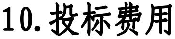 10.1无论征集的结果如何，供应商应自行承担所有与征集采购活动有关的全部费用。11.现场踏勘11.1供应商应按供应商须知前附表中规定对采购项目现场和周围环境的现场踏勘。11.2踏勘现场的费用由供应商自己承担，踏勘期间所发生的人身伤害及财产损失由供应商自己负责。11.3征集人不对供应商据此而做出的推论、理解和结论负责。一旦入围，供应商不得以任何借口，提出额外补偿，或延长合同期限的要求12.采购进口产品12.1经财政监管部门审核管理，并经进口论证后方可采购进口产品。13.节能产品13.1对政府采购节能产品、环境标志产品实施品目清单管理。依据品目清单和认证证书，产品属于节能产品政府采购品目清单（财库[2019]19号）中 “ ★”标注的品目产品，实施政府强制采购。产品属于环境标志产品政府采购品目清单（财库[2019]18号）范围内的品目产品，实施政府优先采购。二、征集文件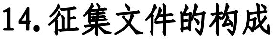 征集文件用以阐明征集项目所需的资质、技术、服务及报价等要求、招标投标程序、有关规定和注意事项以及合同主要条款等。本征集文件包括以下内容：1、征集邀请公告2、供应商须知3、资格审查方法和标准4、采购需求以及最高限制单价5、政府采购政策要求以及政策执行措施6、框架协议的期限7、报价要求8、评审方法9、拟签订的框架协议文本和采购合同文本10、确定第二阶段成交供应商的方式11、采购资金的支付方式、时间和条件12、入围产品升级换代规则13、用户反馈和评价机制14     电子响应文件格式14.1供应商应认真阅读和充分理解征集文件中所有的事项、格式条款和规范要求。供应商没有对征集文件全面做出实质性响应是供应商的风险。没有按照征集文件要求做出实质性响应的电子响应文件将被拒绝。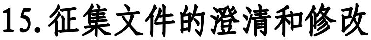 15.1征集人可以对已发出的征集文件进行必要的澄清或者修改。澄清或者修改的内容可能影响电子响应文件编制的 , 征集人应当在响应截止时间至少15日前，通知所有获取征集文件的潜在供应商；不足15日的，征集人应当顺延提交电子响应文件的截止时间。 同时在陇南市公共资源交易中心网站和甘肃政府采购网上发布更正公告，并对其具有约束力。供应商应以信函、传真、电子邮件形式确认已收到修改文件, 该澄清或者修改的内容为征集文件的组成部分。15.2任何要求对征集文件进行澄清的供应商，均应以书面形式通知征集人，征集人对按要求递交的任何澄清将以书面或网上公告的形式通知所有获取征集文件的供应商，并对其具有约束力。供应商在被告知、收到上述公告、通知或答疑书后，应立即向集采机构回函确认。未确认情况应当视为对征集文件修改的知晓，也将视为对修改内容接受的默认。 对于未在电子响应文件中对修改内容做实质性响应的，对其产生的不利因素由未确认者自行承担。15.3供应商应在其获取征集文件之日起7个工作日内对征集文件的内容提出质疑，招标采购单位按规定时间答复，超过时间的质疑将不予接受。15.4更正公告的内容为征集文件的必要组成部分，对所有供应商均具有约束作用。三、电子响应文件的编制16.响应征集综合要求及说明16.1供应商应仔细阅读征集文件的所有内容，按征集文件要求编制电子响应文件，以使其对征集文件做出实质性响应。否则，其电子响应文件可能被拒绝，供应商须自行承担由此引起的风险和责任。16.2供应商应根据征集文件的规定和电子响应文件格式编制电子响应文件，保证其真实有效，并承担相应的法律责任。16.3供应商应对电子响应文件所提供的全部资料的真实性承担法律责任，并无条件接受采购人、集采机构对其中任何资料进行核实的要求。16.4供应商应按照采购人公开征集文件要求提交响应文件，且只能提供一个方案进行投标，否则按无效投标处理；16.5供应商对投标产品技术性能的描述因欠缺或漏报而影响对供应商响应文件的评价的， 由供应商自行承担；16.6供应商在响应文件中所列出的所有货物、配件、软件、服务等均视为包含在投标项目以及报价中，供应商未按照公开征集文件中列出的，造成的后果由供应商自行承担；16.7供应商在本次项目中所提供的货物（服务）对于公开征集文件中的技术参数要求（服务需求）必须满足，必须符合国家相关规定，否则将被视为无效投标；16.8征集人发现具有《政府采购法》第七十七条中第一至五项情形之一和《政府采购法实施条例》第七十二条、第七十三条情形之一的，有权宣布程序和结果无效。在涉标的公正性与违法问题的调查或检查中，入围供应商如拒绝有关部门的监督检查，视其情节，征集人也有权宣布中标结果无效。征集人同时报同级财政部门确认，并对供应商的损失不承担任何责任；16.9供应商应自行承担所有与准备和参加投标有关的费用。不论投标的结果如何，征集人和集中采购机构均无义务和责任承担这些费用；17.响应语言及计量单位17.1供应商和招标采购单位就响应交换的文件和来往信件，应以中文书写，全部辅助材料及证明材料均应有中文文本，并以中文文本为准。外文资料必须提供中文译文，并保证与原文内容一致，否则供应商将承担相应法律责任。除签名、盖章、专用名称等特殊情形外， 以中文以外的文字表述的电子响应文件，评审小组有权拒绝其响应。17.2除征集文件中另有规定外，电子响应文件所使用的计量单位均应使用中华人民共和国法定计量单位。18.电子响应文件格式18.1供应商应按征集文件中提供的电子响应文件格式完整填写。因不按要求编制而引起无法查询相关信息时，其后果由供应商自行承担。18.3如响应多个包的，要求按包分别独立制作电子响应文件。19.响应报价19.1报价一览表、报价明细表等各表中的报价，若无特殊说明应采用人民币填报。19.2响应报价是供应商响应框架协议项目要求的全部工作内容的价格体现，为完成征集文件规定的一切工作所需的全部费用的最终优惠价格。19.3除《采购项目需求》中说明并允许外，响应的每一个货物的单项报价以及采购项目的响应总价均只允许有一个报价，任何有选择的报价，招标采购单位均将予以拒绝，按照无效响应处理。19.4供应商的响应报价（有量价关系折扣的，包括量价关系折扣，也称协议价格），是采购人确定第二阶段成交供应商的最高限价。19.5最低报价不是入围的唯一条件。在评审过程中，评审委员会认为供应商的报价明显低于其他通过符合性审查供应商的报价，有可能影响服务质量或者不能诚信履约的，应当要求供应商提供书面说明，必要时提交相关证明材料。供应商不能合理说明或者不能提供相关证明材料的，评审委员会将对其作无效响应处理。20.投标保证金根据《甘肃省财政厅关于进一步加大政府采购支持中小企业力度的通知》（甘财采〔2022〕16号），本项目不收取投标保证金。21.供应商资格证明文件21.1供应商必须按照第三章第一部分供应商资格证明文件的要求提交证明其有资格进行响应和有能力履行合同的文件，提供不全或不符合要求的为无效响应。22.技术响应文件22.1供应商须提交证明其拟提供货物符合征集文件规定的技术响应文件，作为电子响应文件的一部分。22.2上述文件可以是文字资料、图纸或数据等资料。应逐条按征集文件的要求进行评议，按征集文件所附格式完整地填写《技术响应表》，说明自己所提供的相关服务内容与征集文件要求的偏离情况。22.3电子响应文件中提供服务的指标应达到或优于征集文件中所列技术指标。供应商应注意征集文件中所列技术指 标仅列出了最低限度。供应商在《技术响应表》的响应应答中必须列出具体数值或内容。如供应商未应答或只注明 “符合”“满足”等类似无具体内容的表述，将被视为不符合征集文件要求。供应商自行承担由此造成的一切后果。23.响应文件编制23.1供应商按照征集文件要求提供的有关证明文件及优惠承诺。包括但不限于以下内容：《投标文件》应由资格部分、商务部分、技术部分、其他部分组成。按如下顺序编制：资格部分应包括：一、法定代表人授权委托书二、营业执照及开户许可证三、财务状况报告四、依法缴纳税收证明材料五、依法缴纳社会保障资金证明材料六、信用记录查询（信用中国、  中国政府采购网）七、三年内无重大违法记录书面声明八、非联合体投标承诺九、特定资格证明文件十、征集文件规定的其他资格证明文件（如：中小企业声明函等）商务部分应包括：一、响应函二、企业基本情况三、法定授权委托书（委托代理人参加投标）四、投标报价表五、政府采购政策产品等证明材料六、征集文件规定的其他资料七、三年内无重大违法记录书面声明八、联合体协议书（如有）技术部分应包括：一、技术响应文件二、技术响应表三、征集人认为有必要提供的其他有关资料及供应商认为有必要提供的其他有关资料其他资料（如有）24.响应文件有效期24.1响应有效期见供应商须知前附表。响应有效期短于此规定期限的响应，将被拒绝。24.2特殊情况下，征集人可于响应文件满之前要求供应商同意延长有效期，要求与答复均应为书面形式。拒绝延长响应有效期的供应商不得再参与该项目后续采购活动。 同意延长响应有效期的供应商不能修改其电子响应文件。25.电子响应文件的份数和签署25.1上传电子加密响应文件一份，格式为LNTF；25.2固化的电子响应文件及 “报价一览表”应保证能正常读取，否则造成的一切后果由供应商自行承担。25.3电子响应文件的书写应清楚工整，任何行间插字、涂改或增删、字迹潦草、表达不清或可能导致非唯一理解的电子响应文件可能视为无效响应。25.4签字和盖章要求：25.4.1 响应文件按征集文件提供的响应文件格式在要求签字、盖章的相应位置加盖单位公章和由法定代表人（或委托代理人）签字。25.4.2 本项目响应文件中所有的签字盖章是指合法有效的签字、签章，不符合本条规定的响应将被拒绝。25.5电子响应文件应根据征集文件的要求制作，签署、盖章和内容应完整，如有遗漏，将被视为无效响应。25.6 响应文件可参考征集文件中“响应文件格式”按包段编写响应文件，应编写目录，目录能链接到响应文件对应章节，页码必须连续。26. 电子响应文件的递交递交响应性文件截止时间：见供应商须知前附表递交响应性文件地址：见供应商须知前附表采购人或集采机构将拒绝接受在响应性文件递交截止时间后递交的响应性文件。27. 电子响应文件的修改和撤回27.1供应商在投标截止时间前，可以对所递交的投标文件进行修改、澄清、撤回，并书面通知征集人。修改、澄清的内容应当按照征集文件要求签署、盖章、密封后，作为投标文件的组成部分。27.2在响应截止时间之后，供应商不得对其递交的电子响应文件做任何修改或撤回响应。四、 响应文件的开启和评审28.开启28.1集中采购机构在征集公告中规定的开标时间和地点举行开标会议式，供应商须按时使用 CA 证书登录陇南市公共资源不见面开标大厅按照规定解密本项目框架协议响应文件，按时参加开标，如未按时解密本项目框架协议响应文件的，造成后果由供应商自行承担。28.2开启时，采用“陇南市公共资源交易中心网上开评标系统”进行唱标，包括供应商名称、响应价格和征集文件规定的需要公开的其他内容。供应商不足2家的，不得开启。28.3开启结束后，供应商代表必须对开启的内容进行确认。28.4对不同文字文本电子响应文件的解释发生异议的，以中文文本为准。28.5供应商代表对开启过程和开启记录有疑义，征集人对供应商代表提出的询问或者回避申请应当及时处理。供应商未参加开启的，视同认可开启结果。28.6评审小组要求供应商提交的澄清、补正、说明（报价）等材料，供应商必须在规定的时间内进行提交，如不能在规定的时间内响应或提交，一切后果由供应商自行承担。28.8解密开标时间到达后，由工作人员在开标系统点击开始解密文件，各投标供应商务必在30分钟内点击解密按钮解密（使用 CA  证书解密）,30 分钟内未解密视为放弃响应征集。28.9唱标解密后系统自动公布供应商信息及报价。29.资格审查29.1征集活动开启结束后，征集人或者评审小组依法按征集文件要求对供应商的资格进行审查。合格供应商不足2家的，不得进行评审。30.评审小组30.1评审小组由技术、经济等方面的专家5人及以上组成,且人员构成符合政府采购有关规定。30.2评审小组应当对符合资格的供应商的响应文件进行符合性审查，以确定其是否满足征集文件的实质性要求。评审小组应当按照征集文件中规定的评审方法和标准，对符合性审查合格的响应文件进行商务和技术审查。30.3评审小组负责完成全部评审工作，向征集人提出经评审小组签字的书面征集报告。31.对电子响应文件的审查和响应性的确定31.1电子响应文件属于下列情况的，在符合性审查时无效响应条款和采购活动终止条款：（1）电子响应文件未按征集文件要求签署、盖章的；（2）响应有效期不足的；（3）未实质性响应征集文件的；（4）响应内容不符合国家相关强制性标准的；（5）报价超过征集文件中规定的预算金额或者最高限价的；（6）电子响应文件含有征集人不能接受的附加条件的；（7）法律法规和征集文件规定的其他无效情形；（8）供应商同一分包提交两个（含两个）以上不同的报价的；31.2响应截止时间后，除评审小组要求提供外，不接受供应商及与供应商有关的任何一方递交的材料。31.3实质上没有响应征集文件要求的电子响应文件，将被拒绝。31.4评审小组对确定为实质上响应的响应文件进行审核 , 电子响应文件报价出现前后不一致的，修改错误的原则如下：（1）报价一览表内容与电子响应文件中相应内容不一致，以报价一览表为准；（2）大写金额和小写金额不一致的，以大写金额为准；（3）单价金额小数点或者百分比有明显错位的，以报价一览表的总价为准，并修改单价；（4）总价金额与按单价汇总金额不一致的，以单价金额计算结果为准。（5）同时出现两种以上不一致的，按照前款规定的顺序修正。修正后的报价经供应商确认后产生约束力，供应商不确认的，其响应无效。31.5评审小组将要求供应商按上述修改错误的方法调整响应报价，供应商同意后，调整后的报价对供应商起约束作用。如果供应商不接受修改后的报价，其响应将被拒绝。32.电子响应文件的澄清32.1澄清有关问题。为了有助于对电子响应文件进行审查、评估和比较，评审小组应当要求供应商对电子响应文件中含义不明确、同类问题表述不一致或者有明显文字和计算错误的内容作出必要的澄清、说明或者补正。供应商有义务按照评审小组通知的时间、方式指派授权代表就相关问题进行澄清。32.2供应商的澄清、说明、答复或者补充应在规定的时间内完成，有关澄清、说明或者补正的要求和答复应以书面形式提交，并不得超出电子响应文件的范围或对响应内容进行实质性的修改。32.3澄清文件（说明或者补正）将作为电子响应文件的一部分，与电子响应文件具有同等的法律效力。供应商的澄清、说明或者补正应当采用书面形式，并加盖公章，由法定代表人或授权代表签字或盖章。33.评审的比较和评价33.1评审小组将按照征集文件规定的评审方法和标准，对符合性审查合格的响应文件进行评审，综合比较与评价。34.评审原则和评审方法34.1评标原则（1）评审小组应当按照客观、公正、审慎的原则，根据征集文件规定的评审程序、评审方法和评审标准进行独立评审。（2）评审小组发现征集文件存在歧义、重大缺陷导致评审工作无法进行，或者征集文件内容违反国家有关强制性规定的，应当停止评审工作，与征集人沟通并做书面记录。征集人确认后，应当修改征集文件，重新组织采购活动。（3）对征集文件中描述有歧义或前后不一致的地方，但不影响项目评审的，评审小组有权进行评判，但对同一条款的评判应适用于每个供应商。（4）评审小组认为供应商的报价明显低于其他通过符合性审查供应商的报价，有可能影响产品质量或者不能诚信履约的，应当要求其在评标现场合理的时间内提供书面说明，必要时提交相关证明材料；供应商不能证明其报价合理性的，评审小组应当将其作为无效响应处理。34.2评审方法34.2.1质量优先法质量优先法是指对满足采购需求且响应报价不超过最高限制单价的货物、服务进行质量综合评分，按照质量评分从高到低排序，根据征集文件规定的淘汰率或者入围供应商数量上限，确定入围供应商的评审方法。货物项目质量因素包括采购标的的技术水平、产品配置、售后服务等，服务项目质量因素包括服务内容、服务水平、供应商的履约能力、服务经验等。34.2.2价格优先法：本项目采用价格优先法。（1）价格优先法是指对满足采购需求且响应报价不超过最高限制单价的货物、服务，按照响应报价从低到高排序，根据征集文件规定的淘汰率或者入围供应商数量上限，确定入围供应商的评审方法。（2）入围供应商产生办法：评审结果按响应报价由低到高顺序排列。响应报价相同的并列。电子响应文件满足征集文件全部实质性要求且响应报价最低的供应商为排名比例的入围供应商。注：根据规定的淘汰率或者入围供应商数量上限，确定入围供应商名单，如末尾存在排名并列但仍需淘汰供应商的，则在并列供应商中通过评审委员会不记名投票方式确定相应数量入围供应商。（3）入围供应商淘汰率：本项目每包征集入围供应商，淘汰比例均为25%，且至少淘汰1家供应商。当符合资格条件、实质性要求的响应供应商仅为2家时，淘汰1家供应商；当符合资格条件、实质性要求的响应供应商大于2家时，按比例淘汰供应商（每包进入价格评审家数乘以25%淘汰率等于淘汰家数，淘汰家数出现小数时，采用向下取整办法计算淘汰家数）。35.其他注意事项35.1在开启、响应期间，供应商不得向评审小组成员或征集人询问评审情况、施加任何影响，不得进行影响评审结果的活动。35.2为保证入围的公正性，在评审过程中，评审小组成员不得与供应商私下交换意见。在开启、评审期间及征集工作结束后，凡与评审情况有接触的任何人不得透露审查、澄清、评价和比较等响应的有关资料以及评审情况。35.3本项目不接受赠品、回扣或者与采购无关的其他商品、服务。五、采购活动终止和串通响应36.采购中，出现下列情形之一的，采购活动终止：（1）符合专业条件的供应商或者对征集文件作实质响应的供应商不足两家的；（2）出现影响采购公正的违法、违规行为的；（3）供应商的报价均超过了采购最高限价的；（4）因重大变故，采购任务取消的。37.采购活动终止采购活动终止后，征集人应在甘肃政府采购网和陇南市公共资源交易中心网站上公告，并公告采购活动终止的详细理由。38.有下列情形之一的，视为供应商串通响应，其响应无效：（一）不同供应商的电子响应文件由同一单位或者个人编制；（二）不同供应商委托同一单位或者个人办理响应事宜；（三）不同供应商的电子响应文件载明的项目管理成员或者联系人员为同一人；（四）不同供应商的电子响应文件异常一致或者响应报价呈规律性差异；（五）不同供应商的电子响应文件相互混装；六、入围39.确定入围供应商39.1征集人将在甘肃政府采购网和陇南市公共资源交易中心网站上发布 “入围结果公告”，公告期限为1个工作日。39.2入围供应商有下列情形之一，尚未签订框架协议的，取消其入围资格；已经签订框架协议的，解除与其签订的框架协议：1.恶意串通谋取入围或者合同成交的。2.提供虚假材料谋取入围或者合同成交的。3.无正当理由拒不接受合同授予的。4.不履行合同义务或者履行合同义务不符合约定，经采购人请求履行后仍不履行或者仍未按约定履行的。5.框架协议有效期内，因违法行为被禁止或限制参加政府采购活动的。6.框架协议约定的其他情形。被取消入围资格或者被解除框架协议的供应商不得参加同一封闭式框架协议补充征集。40.入围通知书40.1入围通知书为签订框架协议的依据，是协议的有效组成部分。40.2入围通知书对征集和入围供应商均具有法律效力。入围通知书发出后，征集不得违法改变入围结果，入围供应商无正当理由不得放弃入围。40.3入围供应商因不可抗力或者自身原因不能履行框架协议的，征集人可以按照评审报告推荐的入围候选供应商名单排序，确定下一候选人为入围供应商。七、签订框架协议41.签订框架协议41.1征集人在入围通知书发出之日起30日内和入围供应商签订框架协议，入围供应商在征集人通知后需及时完成框架协议的签订工作，框架协议不得对征集文件确定的事项以及入围供应商的响应文件作实质性修改。入围供应商如无正当理由不及时签订框架协议的，应承担《中华人民共和国政府采购法实施条例》第七十二条第一款第（二）项规定的法律责任。41.2征集文件、入围供应商的响应文件及评审过程中有关澄清、承诺文件均应作为框架协议的附件。41.3签订框架协议后，入围供应商不得将产品及其他相关服务进行转包。未经采购人同意，入围供应商也不得采用分包的形式履行合同，否则征集人有权终止框架协议，采购人有权终止采购合同 。转包或分包造成征集人或采购人损失的，入围供应商及其委托代理商应承担相应赔偿责任。42.供应商补充征集及清退42.1 封闭式框架协议入围供应商无正当理由，不得主动放弃入围资格或者退出框架协议。42.2 剩余入围供应商不足入围供应商总数70%且影响框架协议执行的，征集人将在框架协议有效期内启动供应商补充征集程序42.3征集人补充征集供应商的，补充征集的条件、程序、评审 方法和淘汰比例应当与初次征集相同。补充征集应当遵守原框架协议的有效期。补充征集期间，原框架协议继续履行。42.3供应商的清退规则：入围供应商存在《政府采购框架协议采购方式管理暂行办法》第十九条规定情形的，尚未签订框架协议的，取消其入围资格； 已经签订框架协议的，解除与其签订的框架协议。八、询问和质疑43.询问43.1供应商对政府采购活动事项和征集文件、采购结果有疑问的，可按第一章征集邀请中载明的联系方式、地址，以口头或书面形式向征集人提出询问，征集人将依据《中华人民共和国政府采购法实施条例》第五十二条的规定时限做出处理和答复。43.2询问的内容不属于征集人事项的，征集人将依法告知供应商向采购人提出询问。44.质疑及答复44.1对采购需求的质疑，供应商直接向征集人提出，由征集人负责答复。44.2根据《政府采购质疑和投诉办法》（财政部令第94号）第十条，供应商对征集文件、采购过程、成交结果的质疑必须在有效的质疑期内一次性提出针对同一采购程序环节的质疑，不接受二次质疑。45.质疑时限供应商认为征集文件、评审过程和入围结果使自己的权益受到损害的，可以根据《政府采购质疑和投诉办法》（财政部令第94号） 第十条的规定，以书面形式提出质疑。对征集文件的质疑其受到损害之日为收到本征集文件之日。46.质疑函应当包括下列主要内容：供应商提出的质疑必须符合《政府采购质疑和投诉办法》（财政部令第94号）第十二条的规定，应当提交质疑函和必要的证明材料及法人授权委托书(原件）、营业执照（复印件）、法定代表人和授权代表身份证复印件，否则不予受理。质疑函应当包括下列内容（质疑函范本请登录中国政府采购网自行下载：（1）供应商的姓名或者名称、地址、邮编、联系人及联系电话。（2）质疑项目的名称、编号；（3）具体、明确的质疑事项和与质疑事项相关的请求；（4）事实依据；（5）必要的法律依据；（6）提出质疑的日期。供应商为自然人的，应当由本人签字或盖章；供应商为法人或 者其他组织的，应当由法定代表人、主要负责人，或者授权代表签字或者盖章，并加盖公章。47.有下列情形之一的，属于无效质疑，征集人可不予受理：（1）未在有效期限内提出质疑的；（2）质疑未以书面形式提出，或质疑书内容不符合本须知要求的；（3）质疑书没有法定代表人本人签章，或未提供法定代表人签章的特别授权，或未加盖单位公章的；（4）对征集文件条款或技术参数有异议，而未在开启前通过澄清或修改程序提出的；（5）未在有效的质疑期内一次性提出针对同一采购程序环节的质疑，进行二次或多次质疑的；（6）质疑事项已经进入投诉或者诉讼程序的；（7）其它不符合受理条件的情形。九、其他规定48.征集人将建立用户反馈和评价机制，接受采购人对入围供应商履行框架协议和采购合同情况的反馈与评价，并将用户反馈和评价情况通过市级公共资源交易网站向采购人公开，作为第二阶段直接选定成交供应商的参考。49.入围通知书49.1入围结果公告发布后，征集人向入围供应商发出入围通知书。50.供应商向征集人咨询的有关项目事项，一切以法律法规的规定和征集人书面答复为准，其他一切形式均为个人意见，不代表本单位的意见。第四章  资格审查方法和标准一、资格审查方法开标结束后，征集人或评标小组依法按征集文件要求对供应商的资格进行审查。二、资格审查标准资格性审查有一项不符合（提供的资格证明文件不全或不实），按无效投标处理。第五章  采购需求以及最高限制单价（征集文件中所要求提交的证书、证明材料等相关资料均要求在电子响应文件中以原件的彩色扫描件形式递交，不接受纸质文件）一、一包和二包印刷服务采购需求及要求（一）服务要求1.供应商要有固定经营场所，要有安全管理制度、人员管理制度、财务管理制度。2.供应商须具备履约合同所必备的设备，有与其经营业务相适应的设备、设施。所配备的印刷设备应当符合国家有关技术标准要求。3.供应商应建立、健全承印验证制度、承印登记制度、印刷品保管制度、印刷品交付制度、印刷活动残次品销毁制度等。4.设立专人接待的陇南市市直机关事业单位印刷服务绿色通道，制定具体可行的服务方案，切实保证采购人印刷品的优先印制。5.采购人有权对印刷品进行发货前的检验，并派代表到印刷厂检查委印项目的印制工艺、原材料质量和印刷品质量；参加产品出厂检验，检查合格的产品才允许出厂。6.印刷品送达采购人后，采购人可对其进行抽样验收。因运输问题导致印刷品损坏或未能及时送达，所造成采购人的相关损失由供应商负责。7.采购人发现印刷品存在质量问题时，供应商应及时上门对印刷品进行处理，所造成采购人的相关损失由供应商负责。8.供应商须承诺在承印具体印刷业务时不收取急件加价费用。9.供应商的报价将在入围服务期内作为提供采购人印刷服务最高限价。10.供应商须建立陇南市市直机关事业单位印刷服务供货台账（格式自拟，并装入响应性文件中）。11.在其他优惠条件方面，入围供应商不得对采购人实行差别降低待遇，其他客户享受的优惠条件，采购人必须同等享受。12.对采购人的服务通知，供应商在接报后30分钟内响应，1小时内到达现场，24小时内处理完毕。（二）质量标准1.供应商应承诺其印刷品所用纸张、油墨等原材料符合国家及行业制订公布的标准。2.供应商应承诺其印刷工艺及生产制作出的印刷品质量符合国家及行业制订公布的标准。（三）服务内容需求清单列明的陇南市市直机关事业单位常用印刷服务（不含涉密资料印刷服务）。（四）其他要求1.履约管理要求（1）管理形式财政部门通过满意度调查、随机抽查、投诉举报处理等方式，对框架协议入围供应商开展履约及售后服务情况监督，并将违规供应商违规情况进行记录及处罚，督促供应商严格履约。（2）管理标准在监管检查中，如发现以下情形，视为不合格行为。在核实情况后将对相关责任供应商予以处理：1、入围后提供的服务不符合国家有关规定、服务承诺和框架协议要求。2、无正当理由不按照承诺供货或提供售后服务。3、具体项目成交价高于其入围价格或服务承诺。4、使用不正当竞争手段，影响采购单位正常采购活动。5、满意度调查中采购人反馈不满意，经核实确系供应商责任6、无正当理由放弃入围资格或退出框架协议。7、其他违法违规行为。（3）管理措施对履约监管中发现的不合格行为，按以下措施处理：1、整改入围供应商在框架协议期间存在不合格行为，财政部门出具《责令整改通知书》，限定时间完成整改。对未按规定时间完成《责令整改通知书》整改的供应商，暂停其框架协议交易资格。2、终止交易资格入围供应商在被发现存在恶意违规，造成严重后果，或在框架协议有效期内两次被开具《责令整改通知书》的解除当期框架协议。二、第三包广告宣传服务采购需求（ 一）设计、制作要求1.设计立意要求：体现采购人单位服务理念，符合采购人形象宣传需求，立意新颖，格调高雅，体现采购人单位业务特色，美化采购人单位环境。2.采购人对供应商提供的版面内容有权提出修改意见，供应商应根据采购人的要求进行修改，并不得因此增加结算费用。3.采购人对供应商监督制作的所有设计方案及设计产品拥最终审定权；供应商制定的项目制作和策划方案及成品，须得到采购人的最终审定认可后方可执行。4.采购人有权按需求分批次制作宣传物料，供应商必须遵照采购人的管理及安排，按采购人的实际活动内容、质量、时间要求设计、制作、安装宣传品，所有宣传物料必须符合采购人的要求。5.所有宣传品或资料制作要求图片画像清晰、色彩均匀， 内文和标题制作要求字体清晰，无重影、叠影和模糊现象；宣传栏、宣传牌等需要安装的项目，除上述制作要求外，还要求安装端正、美观、安全、牢固。6.供应商的报价将在入围服务期内作为提供采购人广告服务最高限价。项目需求清单以外的物料、物品及相关设计安装服务，供应商根据实际要求报给采购人确认，双方确认报价才可以制作。7.为便于与采购人就宣传品细节等方面进行适时沟通联系、及时处理和反馈，并使项目按质、按量、按时、有序实施，供应商应保证有固定专人负责联络工作。必须有一个完善且固定的策划和组织管理团队，须详细列出参与项目的人员名单。8.供应商须承诺在承接具体广告宣传业务时不收取急件加价费用。9.供应商须建立陇南市市直机关事业单位广告宣传服务供货台账（格式自拟，并装入响应性文件中）。10.在其他优惠条件方面，入围供应商不得对采购人实行差别降低待遇，其他客户享受的优惠条件，采购人必须同等享受。11.投标的宣传品各项技术指标应完全符合国家有关质量监测、环保标准及产品出厂标准。12.供应商在接到采购人任务后，需在15日内完成设计、采购、安装等后续工作（如遇特殊情况可与采购人方面沟通协商）。（ 二）安装、验收要求1.供应商应承诺将宣传物料按时、按质、按量安装至采购人指定位置。2.采购人按要求对宣传物料进行认真验收，对不符合规格要求的，供应商必须无条件接受退货，并给予重新设计与制作。供应商未能履行招标文件、投标文件和合同所定事项，或供应不符合要求的物料，采购人退货后将记录在案，供应商承担违约责任。（三）包装、保险及发运、保管要求1.宣传品的包装应有良好的防湿、防锈、防潮、防雨、防腐及防碰撞的措施。凡由于包装不良造成的损失和由此产生的费用均由供应商承担。2.供应商负责将宣传品及相关物料货到现场过程中的全部运输，包括但不限于装卸车、货物现场的搬运等。3.宣传品至采购人指定地址的包装、保险及发运等环节和费用均由供应商负责。4.供应商应按采购人要求包装并在包装箱外侧标出货物品名、数量等。四、售后服务及质保期要求（ 一）对采购人的服务通知，供应商在接报后30分钟内响应，1小时分钟内到达现场，24小时内处理完毕。（ 二）供应商应提供三包服务，服务方式均为上门服务，即由供应商派人收回、维修、维护、送货，由此产生的一切费用均由供应商承担。（三）每批制作品验收之日起三个月内发现质量问题（如出现未按采购人签印的内容进行制作、错漏、缺页、制作字迹不清等）的，供应商负责调换，并承担由此给采购人造成的所有损失（该费用应包含在本次投标报价当中，采购人不再另行支付）。（四）质保期：每批宣传品质保期不低于验收后六个月内。五、知识产权归属（一）供应商向采购人交付的项目作品及相关知识产权成果， 不能侵犯他人肖像权、著作权、商标权、外观专利、企业名称（含企业字号、商号、标示）等合法、在先的知识产权、民事权利。（二）供应商履行本合同期间所产生的知识产权成果及其权利归属仅归采购人一方所有，采购人有权通过任何媒体永久性使用。供应商不享有上述任何知识产权权利，不得自行实施或者使用，也不得将本合同项下的上述相关知识产权泄露、转让或者许可给第三方，不得对外披露或者公布。六、履约管理要求（1）管理形式财政部门通过满意度调查、随机抽查、投诉举报处理等方式，对框架协议入围供应商开展履约及售后服务情况监督，并将违规供应商违规情况进行记录及处罚，督促供应商严格履约。（2）管理标准在监管检查中，如发现以下情形，视为不合格行为。在核实情况后将对相关责任供应商予以处理：1、入围后提供的服务不符合国家有关规定、服务承诺和框架协议要求。2、无正当理由不按照承诺供货或提供售后服务。3、具体项目成交价高于其入围价格或服务承诺。4、使用不正当竞争手段，影响采购单位正常采购活动。5、满意度调查中采购人反馈不满意，经核实确系供应商责任。6、无正当理由放弃入围资格或退出框架协议。7、其他违法违规行为。（3）管理措施对履约监管中发现的不合格行为，按以下措施处理：1、整改入围供应商在框架协议期间存在不合格行为，财政部门出具《责令整改通知书》，限定时间完成整改。对未按规定时间完成《责令整改通知书》整改的供应商，暂停其框架协议交易资格。2、终止交易资格入围供应商在被发现存在恶意违规，造成严重后果，或在框架协议有效期内两次被开具《责令整改通知书》的解除当期框架协议。三、采购需求以及最高限制单价第一包：出版物印刷（含内部书刊、期刊、书籍）服务采购需求以及最高限制单价（单价：元）第二包：为公文印刷类、资料汇编类、证书类印刷服务采购需求以及最高限制单价（单价：元）第三包：广告宣传服务采购需求以及最高限制单价（单位：元）第六章  政府采购政策要求以及政策执行措施一、政府采购政策要求根据《政府采购促进中小企业发展管理办法》财库〔2020〕46 号，符合《中小企业划型标准规定》的供应商，提供的货物、工程 或者服务符合下列情形的，享受中小企业扶持政策：（ 一）在货物采购项目中，货物由中小企业制造，即货物由中小企业生产且使用该中小企业商号或者注册商标；（ 二）在工程采购项目中，工程由中小企业承建，即工程施工单位为中小企业；（三）在服务采购项目中，服务由中小企业承接，即提供服务的人员为中小企业依照《中华人民共和国劳动合同法》订立劳动合同的从业人员。在货物采购项目中，供应商提供的货物既有中小企业制造货物，也有大型企业制造货物的，不享受中小企业扶持政策。以联合体形式参加政府采购活动，联合体各方均为中小企业的，联合体视同中小企业。其中，联合体各方均为小微企业的，联合体视同小微企业。根据财库〔2014〕68号《财政部司法部关于政府采购支持监狱企业发展有关问题的通知》，监狱企业视同小微企业。监狱企业是指由司法部认定的为罪犯、戒毒人员提供生产项目和劳动对象，且全部产权属于司法部监狱管理局、戒毒管理局、直属煤矿管理局， 各省、自治区、直辖市监狱管理局、戒毒管理局，各地（设区的市）监狱、强制隔离戒毒所、戒毒康复所， 以及新疆生产建设兵团监狱管理局、戒毒管理局的企业。监狱企业投标时，提供由省级以上监狱管理局、戒毒管理局（含新疆生产建设兵团）出具的属于监狱企业的证明文件，不再提供《中小微企业声明函》。根据《财政部民政部中国残疾人联合会关于促进残疾人就业政府采购政策的通知》（财库〔2017〕141号）的规定，残疾人福利性单位视同为小型、微型企业。对政府采购节能产品、环境标志产品实施品目清单管理。依据品目清单和认证证书，产品属于节能产品政府采购品目清单（财库[2019]19号）中 “ ★”标注的品目产品，实施政府强制采购。产品属于环境标志产品政府采购品目清单（财库[2019]18号）范围内的目产品，实施政府优先采购。二、政策执行措施本次采购面向中、小、微型企业。小微企业不享受价格折扣优惠。 第七章  框架协议的期限本次采购项目封闭式框架协议采购期限为24个月，自框架协议签订之日起计算（自协议签订之日起，执行期间若有相关重大政策调整，征集人可根据政策需要解除框架协议）。第八章  报价要求一、报价要求（ 一）本次供应商在《响应性文件》里只允许有一个平均优惠率，任何有条件或可调整的优惠率将不予接受。供应商未按要求，提供了选择方案或浮动点的，其投标资格将被拒绝。优惠率= (最高限价﹣响应报价) /最高限价×100%平均优惠率为所有品目优惠率的算数平均值。（二）入围供应商第一阶段响应报价是采购人或者服务对象确定第二阶段成交供应商的最高限价。（三） 评审小组认为供应商的单项或全部报价明显低于其他通过符合性审查供应商的报价，有可能影响服务质量或者不能诚信履约的，应当要求其在评审现场合理的时间内提供书面说明，必要时提交相关证明材料。供应商不能证明其报价合理性的，评审小组应当将其作为无效响应处理。（四）供应商所填报的各项单价均不得高于文件规定的最高限价，否则视为无效投标。二、报价构成此报价包括货物运输、人工、材料、交通、通讯、办公场地、管理费、税费和利润等费用和政策性文件规定及合同包含的所有风险、责任等各项应有的费用。第九章  评审方法一、确定第一阶段入围供应商的评审方法：本次征集第一阶段评审方法：价格优先法。入围供应商淘汰率:本项目征集入围供应商，淘汰比例为25%,且至少淘汰1家供应商。当符合资格条件、实质性要求的响应供应商仅为2家时，淘汰1家供应商；当符合资格条件、实质性要求的响应供应商大于2家时，按比例淘汰供应商（每包进入价格评审供应商家数乘以25%淘汰率等于淘汰家数，淘汰家数出现小数时，采用向下取整办法计算淘汰家数）。二、评审标准（ 一）评审委员会1.评审委员会成员由主管预算单位代表和评审专家组成，成员人数应当为5人以上单数，其中评审专家不得少于成员总数的三分之二。2.评审委员会负责审查电子响应文件是否符合征集文件的要求，并进行审查、询标、评估和比较。评审委员会认为必要时，可向供应商进行询标。3.评审委员会负责完成全部评审工作，向主管预算单位提出经评审委员会签字的书面评审报告。（ 二）评审程序对资格审查合格的供应商， 由评审委员会按以下程序进行。1.符合性审查；符合性检查的内容及标准2.澄清有关问题；3.评审方法：响应报价（平均优惠率）从高到低排序。4.推荐入围供应商名单；响应报价相同的供应商推荐入围供应商排序规则：根据规定的淘汰率或者入围供应商数量上限，确定入围供应商名单，如末尾存在排名并列但仍需淘汰供应商的，则在并列供应商中通过评审委员会不记名投票方式确定相应数量入围供应商。5.编写评审报告。第十章 拟签订的框架协议文本和采购合同文本陇南市政府采购框架协议文本（服务）（框架协议编号）项目名称：项目编号：甲方： （征集人）乙方：（入围供应商）甲、乙双方根据框架协议采购入围通知书，签署本文本。一 、项目基本情况1.1采购需求：  见征集文件需求1.2产品最高限制单价：  见征集文件1.3适用本次框架协议的采购人或服务对象范围：陇南市本级党政机关、事业单位、团体组织。1.4履行合同的地域范围：  陇南市内二、 第一阶段入围产品的相关信息2.1入围产品详细技术规格： 见响应文件2.2服务标准：  见响应文件三、 入围产品升级换代规则本项目支持入围供应商对已入围产品进行升级换代。供应商可在质量不降低、价格不提高的前提下，对产品升级换代、用新产品替代原入围产品。经征集人审核通过后，新产品替代原产品并生效，原入围产品将不再服务于本次征集的框架协议。已成交的原入围产品，供应商需按合同继续履约。本项目不涉及入围产品升级换代。四、确定第二阶段成交供应商的方式采购人依据入围产品价格、质量以及服务便利性、用户评价等因素从第一阶段入围供应商中直接选定。五、 资金支付方式、时间和条件由采购人和入围供应商按照合同约定执行。六、 框架协议期限期限24个月，自框架协议签订之日起算。如本框架协议期满，下一期框架协议征集尚未完成，则本框架协议继续有效，至下一期框架协议签订生效时为止。七、入围供应商的清退和补充规则7.1清退规则入围供应商存在《政府采购框架协议采购方式管理暂行办法》第十九条规定情形的，尚未签订框架协议的，取消其入围资格; 已经签订框架协议的，解除与其签订的框架协议。7.2补充规则如出现剩余入围供应商不足入围供应商总数60%且影响框架协议执行的情形时，财政主管部门同意后，将进行补充征集供应商。补充征集的条件、程序、评审方法和淘汰比例与初次征集相同。补充征集遵守原框架协议的有效期。补充征集期间，原框架协议继续履行。八 、采购合同文本见“框架协议文本附件”九、 甲乙双方的权利和义务9.1甲方权利（1）确定框架协议采购需求。（2）确定最高限制单价。(3）确定框架协议期限。（4）制定统一的采购合同文本供采购人、供应商使用，并明确要求采购人、供应商不得擅自改变合同实质性条款。（5）对第二阶段最高限价和需求标准执行情况进行管理。（6）对第二阶段确定成交供应商情况进行管理。（7）乙方存在《政府采购框架协议采购方式管理暂行办法》第十九 条第一款规定的情形时，取消入围供应商的入围资格，或解除与其签订的框架协议。（8）在框架协议期内，对乙方及其委托的代理商履约情况进行检查。9.2甲方义务（1）为第二阶段合同授予提供工作便利。（2）建立用户反馈和评价机制，接受采购人和服务对象对入围供应 商履行框架协议和采购合同情况的反馈与评价，并将用户反馈和评价情况向采购人和服务对象公开，作为第二阶段直接选定成交供应商的参考。（3）公开封闭式框架协议的第二阶段成交结果。（4）办理入围供应商清退和补充相关事宜（5）建立真实完整的框架协议采购档案，妥善保存每项采购活动的采购文件资料。9.3乙方的权利（1）乙方（及其委托的代理商，以下统称乙方）具有为采购人供货及提供相关服务的资格。（2）乙方有权拒绝采购人提出的以本次框架协议采购名义购买非入围产品、配件或满足采购人超出响应承诺以外的其他要求。(3）对采购人在购买入围产品过程中的不正当要求和违规行为进行投诉，并要求有关部门做出处理。（4）有权拒绝任何个人以采购人名义按照协议价格购买入围产品和进行现金交易。9.4乙方的义务（1）严格执行国家法律法规，按照响应文件承诺的价格和服务履约。（2）乙方如委托代理商代其接受采购人合同授予并履行采购合同，在签订框架协议时需提供代理商委托代理协议和代理商名单，作为框架协议的附件。乙方委托的代理商应当符合《政府采购法》第二十二条第一款的规定。（3）接受并配合甲方按规定开展检查，并配合财政部门对框架协议执行情况进行监督。（4）在框架协议有效期内，按照不高于协议价格，向采购人供应入围产品（含专用耗材，如果有）并提供相关服务。（5）乙方及其委托的代理商对本项目承担连带责任，乙方委托的代理商必须履行乙方在响应文件中承诺的责任和义务。（6）本框架协议期内，在质量不降低、价格不提高的前提下，乙方如因产品升级换代，需用新产品替代原入围产品时，须向甲方提出申请。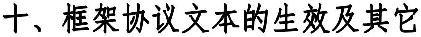 11.1本框架协议经甲乙双方法定代表人或授权委托代表人签字并加盖单位公章后生效。11.2本框架协议未尽事宜，遵照《中华人民共和国民法典》有关条文执行。11.3本框架协议一式两份，具有同等法律效力，甲方、乙方各执一份。甲方：地址：法定代表人或授权代表：联系电话：签订日期：  年  月 日乙方：地址：法定代表人或授权代表：联系电话：签订日期：  年  月 日陇南市市直机关事业单位印刷服务采购项目政府采购合同项目名称：项目编号：甲方： （采购人）乙方： （成交供应商）甲、乙双方根据陇南市市直机关事业单位印刷服务采购项目公开征集的结果，签署本合同。一 、合同内容1.1 名称：1.2 主要服务内容：1.3 服务标准：1.4 服务人员组成：1.5 服务交付或者实施的地域范围：1.6 所涉及的服务项目的质量标准、服务标准、计量方式： 二、 合同金额2.1 本合同金额为大写：          （小写：          ）人民币2.2 报价明细表。 三、技术资料没有甲方事先书面同意，乙方不得将由甲方提供的有关合同或任何合同条文、规格、计划、图纸、样品或资料提供给与履行本合同无关的任何其他人。即使向履行本合同有关的人员提供，也应注意保密并限于履行合同的必需范围。四 、知识产权乙方应保证甲方在使用、接受本合同货物和服务或其任何一部分时不 受第三方提出侵犯版权和设计权等知识产权的起诉。一旦出现侵权，由乙方负全部责任。五、合同转包或分包5.1 乙方不得将合同标的转包给他人履行。5.2 除非得到甲方的书面同意，乙方不得将合同标的分包给他人履行。5.3 乙方如有转包或未经甲方同意的分包行为， 甲方有权给予终止合同。六、合同款项支付合同款项的支付方式：                    七、税费9.1 本合同执行中相关的一切税费均由乙方负担。八、售后服务8.1 乙方应按不低于征集文件规定的服务内容、服务标准向甲方提供优质服务。8.2 乙方向甲方提供的服务在服务期内发生问题，乙方应负责免 费解决。对达不到技术要求者，根据实际情况，经双方协商，可按以下办法处理：更换： 由乙方承担所发生的全部费用。退货处理： 乙方应退还甲方支付的合同款，同时应承担该服务的直接费用（运输、检验、货款利息及银行手续费等）。8.3 如在使用过程中发生质量问题， 乙方在接到甲方通知后在 1小时内做出响应。九、项目验收9.1 甲方组织履约验收。9.2 对于实际使用人和甲方分离的项目， 甲方邀请实际使用人参与验收。9.3 如有必要，甲方邀请其他入围供应商或第三方专业机构及专家参与验收，相关意见将作为验收书的参考资料。9.4 验收合格的项目，甲方根据采购合同的约定及时向乙方支付合同款项。验收不合格的项目，甲方依法及时处理。采购合同的履行、违约责任和解决争议的方式等适用《民法典》。乙方在履约过程中有政府采购法律法规规定的违法违规情形的，甲方将及时报告本级财政部门。十、违约责任10.1 甲方无正当理由拒收服务的，甲方向乙方偿付拒收货款总值的违约金。10.2 甲方无故逾期验收和办理货款支付手续的，甲方应按逾期付款总额每日向乙方支付违约金。10.3 乙方逾期交付服务的，乙方应按逾期交货总额每日向甲方支付违约金，由甲方从待付货款中扣除。逾期超过约定日期    个工作日不能交货的，甲方可解除本合同。乙方因逾期交货或因其他违约行为导致甲方解除合同的，乙方应向甲方支付合同总值的违约金，如造成甲方损失超过违约金的，超出部分由乙方继续承担赔偿责任。10.4 乙方所交的货物品种、型号、规格、技术参数、质量不符合合同规定及征集文件规定标准的，甲方有权拒收该货物，乙方愿意更换货物但逾期交货的，按乙方逾期交货处理。乙方拒绝更换服务的， 甲方可单方面解除合同。10.5 甲方可在集采机构或主管预算单位查询供应商报价（报价 、优惠率），如发现供应商所报价格高于入围报价，可向财政部门进行投诉， 由财政部门进行处罚。十一、不可抗力事件处理11.1 在合同有效期内，任何一方因不可抗力事件导致不能履行合同，则合同履行期可延长，其延长期与不可抗力影响期相同。11.2 不可抗力事件发生后，应立即通知对方，并寄送有关权威机构出具的证明。11.3 不可抗力事件延续 120 天以上，双方应通过友好协商，确定是否继续履行合同。十二、其它约定12.1               12.2              十三、解决争议的方法13.1 双方在执行合同中所发生的一切争议，应通过协商解决。如协商不成，可向当地仲裁机构或甲方实际所在地法院起诉。十四、合同的生效及其他14.1 合同经双方法定代表人或授权委托代表人签字并加盖单位公章后生效。14.2 本合同未尽事宜，遵照《民法典》有关条文执行。14.3 本合同正本一式二份，具有同等法律效力，甲方、乙方各执一份。14.4 甲方负责保存合同授予的采购文件资料及本采购合同。第十一章 确定第二阶段成交供应商的方式一、确定第二阶段成交供应商的方式确定第二阶段成交供应商的方式包括直接选定、二次竞价和顺序轮候。直接选定方式是确定第二阶段成交供应商的主要方式 。除征集人根据采购项目特点和提高绩效等要求，在征集文件中载明采用二次竞价或者顺序轮候方式外，确定第二阶段成交供应商应当由采购人或者服务对象依据入围产品价格、质量以及服务便利性、用户评价等因素，从第一阶段入围供应商中直接选定。二次竞价方式是指以框架协议约定的入围产品、采购合同文本等为依据，以协议价格为最高限价，采购人明确第二阶段竞价需求，从入围供应商中选择所有符合竞价需求的供应商参与二次竞价，确定报价最低的为成交供应商的方式。进行二次竞价应当给予供应商必要的响应时间。二次竞价一般适用于采用价格优先法的采购项目。顺序轮候方式是指根据征集文件中确定的轮候顺序规则，对所有入围供应商依次授予采购合同的方式。每个入围供应商在一个顺序轮候期内，只有一次获得合同授予的机会。合同授予顺序确定后，应当书面告知所有入围供应商。 除清退入围供应商和补充征集外，框架协议有效期内不得调整合同授予顺序。顺序轮候一般适用于服务项目。二、本次征集第二阶段成交供应商的方式： 由采购人在第一阶段入围供应商中直接选定。第十二章 采购资金的支付方式、时间和条件采购资金的支付方式、时间和条件：入围供应商依据采购人委托事项，及时与项目实施单位签订印刷合同，依合同约定的支付方式进行付款。第十三章 入围产品升级换代规则入围产品升级换代规则：本项目不涉及入围产品升级换代。第十四章 用户反馈和评价机制集中采购机构接受采购人和服务对象对入围供应商履行框架协议和采购合同情况的反馈与评价，并将用户反馈和评价情况向采购人和服务对象公开，作为后续直接选定成交供应商的参考。第十五章 电子响应文件格式（电子响应文件应包含资格证明文件和商务文件、技术文件、其他文件四部分，征集文件中所要求提交的证书、证明材料等相关资料均要求在电子响应文件中以原件彩色扫描件形式递交。不接受纸质响应文件。）封面格式目录格式（项目名称）项目征集文件编号：包        号：征集人：陇南市公共资源交易中心供应商名称：（加盖公章）供应商详细地址：供应商联系电话：供应商统一的社会信用代码：响应日期：   年   月   日目录格式第一部分  资格证明文件（按照征集文件内资格要求进行编制）第二部分  商务文件1.响应函 … … … … … … … … … … … … … … … … … … … …（页码）2. … … … … … … … … … … … … … … … … … … … … … … …（页码）3. … … … … … … … … … … … … … … … … … … … … … … …（页码）第三部分  技术文件1. … … … … … … … … … … … … … … … … … … … … … … …（页码）2. … … … … … … … … … … … … … … … … … … … … … … …（页码）3. … … … … … … … … … … … … … … … … … … … … … … …（页码）第四部分  其他材料1. … … … … … … … … … … … … … … … … … … … … … … …（页码）2. … … … … … … … … … … … … … … … … … … … … … … …（页码）3. … … … … … … … … … … … … … … … … … … … … … … …（页码）第二部分  商务文件一 、 响 应 函	（征集人名称）：我方全面研究了 “                ”项目征集文件（征集文件编号），决 定参加贵单位组织的本项目响应。我方授权                  （姓名、职务） 代表我方                        （供应商的名称）全权处理本项目响应的有关事宜。1.我方自愿按照征集文件规定的各项要求向采购人提供所需货物/服务。2.一旦我方入围，我方将严格履行合同规定的责任和义务，保证于合同签字生效后，按照合同约定完成合同履行。3.我方同意按照征集文件的要求，向贵单位递交响应保证金：我方递交保证金形式为  \ （电汇/保函），交纳人民币  \ 万元（大写： \   ）。并承诺下列任何情况发生时，我方将不要求退还投标保证金：（1）我方在投标有效期内撤回投标；（2）我方提供了虚假响应投标文件；（3）我方在投标有效期内收到成交通知书后，由于我方原因未能按照征集文件要求提交履约保证金或与主管预算单位签订并履行合同。（4）我方有《中华人民共和国政府采购法实施条例》第七十二条至七十四条情形之一的。（5）我方在响应过程中有其他违规违纪行为；并声明响应文件及所提供的 一切资料均真实有效。由于我公司提供资料不实而造成的责任和后果由我公司自行承担。（6）我方的投标有效期为提交投标文件的截止之日起60 天.4. 我方承诺未列入 “信用中国” 网站（www.creditchina.gov.cn）、 “信 用甘肃”失信被执行人、重大税收违法案件当事人名单，也未列入中国政府采购 网（www.ccgp.gov.cn）政府采购严重违法失信行为记录名单，符合《中华人民 共和国政府采购法》第二十二条规定的各项条件，投标截止日前 3 年在经营活动中没有重大违法记录。5. 我方若入围，本承诺将成为合同不可分割的一部分，与合同具有同等的法律效力。6. 如违反上述承诺，我方响应无效且接受相关部门依法作出的处罚，并承担通过 “甘肃政府采购网”等相关媒体予以公布的任何风险和责任。7.我方为本项目提交电子响应文件 1 份，保函原件 1 份（如有）。8.我方愿意提供贵单位可能另外要求的，与响应有关的文件资料，并保证我方已提供和将要提供的文件资料是真实、准确的。9.我方完全理解采购人不一定将合同授予最低报价的供应商的行为。供应商（公章）：               法定代表人或委托代理人（签字）：通讯地址：                     邮政编码：联系电话：                     传    真：日    期 ：   年   月   日二、企业基本情况（1） 供应商认为有必要提供的其他有关资料（包括但不限于供应商基本情况表、拟派项目工作人员组成表）拟派项目工作人员组成注：此表格格式可以扩展，后附注册证、职称证、养老保险缴费证明等复印件，并加盖公章。供应商名称（盖章）：法定代表人或授权代表人（签字或印章）：日 期： 年 月 日三、法定代表人授权书(委托代理人参加投标)	（征集人名称）：本授权声明：                     （供应商名称）          （法定代 表人姓名、职务）授权                        （被授权人姓名、职务）为我 方 “               ” 项目（征集文件编号）征集活动的合法代表，以我方名义全权处理该项目有关响应、签订合同以及执行合同等一切事宜。特此声明。供应商（公章）：法定代表人（签字）：委托代理人（签字）：日   期：       年     月     日四、投标报价表（ 一）综合计算得数计算表平 均 优 惠 率 （大 写 ）                         供 应 商 单位名称(加盖公章)：                         法定代表人或授权委托人:               (签字或盖章)备注：1.平均优惠率为所有品目优惠率的算数平均值。平均优 惠率为供应商的响应报价。 (评审结果按响应报价由高到低顺序排列)2.供应商为谋取成交、排挤他人，恶意报低价（不能在 评审现场合理时间提供有效低价供货和服务证明的），或第 二阶段成交价高于本次报价，或降低供货、服务标准，一经 发现，将由相关部门采取取消成交资格、禁止参与本地政府采购活动、通报等政府采购规定予以处罚。3.系统开标一览表中，请在 “报价”栏中填入平均优惠率。（ 二）报价明细表（根据包号填写）项目名称：                    征集文件编号：                    包号：第一包供 应 商 单位名称(加盖公章)：                         法定代表人或授权委托人:              (签字或盖章)报价明细表项目名称：                    征集文件编号：                    包号：第二包供应商单位名称(加盖公章)：                          法定代表人或授权委托人:              (签字或盖章)报价明细表项目名称：                    征集文件编号：                    包号：第三包供应商单位名称(加盖公章)：                          法定代表人或授权委托人:              (签字或盖章)五、政府采购政策产品等证明材料以下声明函为加盖供应商（制造商）单位鲜章的原件扫描件，否则不予认可。中小企业声明函（工程 、服务）本公司郑重声明，根据《关于印发中小企业划型标准规定的通知》（工信部 联企业[2011]300号）和《政府采购促进中小企业发展管理办法》（财库﹝2020  ﹞46 号）的规定，本公司参加(单位名称) 的 (项目名称)采购活动，工程的施工 单位全部为符合政策要求的中小企业（或者：服务全部由符合政策要求的中小企 业承接）。相关企业（含联合体中的中小企业、签订分包意向协议的中小企业）的具体情况如下：1.  (标的名称)，属于（所属行业）；承建（承接）企业为（企业名称）， 从业人员    人，营业收入为         万元，资产总额为        万元，属于（中型企业、小型企业、微型企业）；2.  (标的名称)，属于（所属行业）；承建（承接）企业为（企业名称）， 从业人员    人，营业收入为         万元，资产总额为        万元，属于（中型企业、小型企业、微型企业）；……以上企业，不属于大企业的分支机构，不存在控股股东为大企业的情形，也不存在与大企业的负责人为同一人的情形。本企业对上述声明内容的真实性负责。如有虚假，将依法承担相应责任。供应商名称（公章）：法定代表人或委托代理人（签字）：               日   期：      年      月      日残疾人福利性单位声明函（格式）本单位郑重声明，根据《财政部 民政部 中国残疾人联合会关于促进残疾人 就业政府采购政策的通知》（财库〔2017〕 141号）的规定，本单位为符合条件 的残疾人福利性单位，且本单位参加                    单位的             项目采购活动提供本单位制造的货物（由本单位承担工程/提供服务），或者提 供其他残疾人福利性单位制造的货物（不包括使用非残疾人福利性单位注册商标的货物）。本单位对上述声明的真实性负责。如有虚假，将依法承担相应责任。供应商名称（公章）：法定代表人或委托代理人（签字）：日期：   年   月   日“节能产品” 、“环境标志产品”证明材料1.节能产品是指财政部和国家发展改革委员会公布现行的《节能产品政府采 购品目清单》（财库[2019]19号）中 “ ★”标注的品目产品,节能产品须提供证 明材料：国家确定的认证机构（财库[2019]16号）出具的、处于有效期之内的节能产品认证证书。2.环境标志产品是指财政部、环境保护部发布现行的《环境标志产品政府采 购清单》（财库[2019]18号）中的品目产品,环境标志产品须提供证明材料：国 家确定的认证机构（财库[2019]16号）出具的、处于有效期之内的环境标志产品认证证书。3.请提供《清单》中相关内容页（并对相关内容作圈记）。4.未按上述要求提供、填写的，评审时不予以考虑。六、征集文件规定的其他资料注：供应商自拟内容、格式。供应商名称（公章）：日期：      年     月     日七、三年内无重大违法记录书面声明政府采购活动前3年内在经营活动中没有重大违法记录的书面声明致：陇南市公共资源交易中心：我公司在参加本次政府采购活动前，做出以下郑重声明：一、参加本次政府采购活动前三年内，在经营活动中没有重大违法记录。二、在本次政府采购活动前三年内，我公司在甘肃政府采购网等政府采购信息发布平台及当地工商局企业信用查询系统中，无任何重大违法记录。若发现我方上述声明与事实不符，愿按照政府采购相关规定接受相关处罚。特此声明。供应商名称（公章）：法定代表人或授权代表人（签字或印章）：日期：     年    月    日八、联合体协议（如有）致                  (征集人名称)：经研究，我们决定自愿组成联合体共同申请参加              （项目名称 ) 项目          （征集文件编号）的框架协议采购活动。现就联合体事宜订立如下协议：一、联合体基本信息：                                  （各方公司名称、地址、营业执照、法定代表人姓名）。二、         （某成员单位名称）为         （联合体名称）牵头人。三、联合体牵头人合法代表联合体各成员负责本项目响应文件编制活动，代 表联合体提交和接收相关的资料、信息及指示，并处理与响应和成交有关的一切 事务；联合体成交后，联合体牵头人负责合同订立和合同实施阶段的主办、组织和协调工作。四．联合体将严格按照征集文件的各项要求，递交响应文件，参加响应，履行入围义务和入围后的合同，并向主管预算单位承担连带责任。五、联合体各成员单位内部的职责分工如下：               。按照本条上述分工，联合体成员单位各自所承担的合同工作量比例如下：             。六、本协议书自签署之日起生效，合同履行完毕后自动失效。七、本协议书一式        份，联合体成员和主管预算单位各执一份。牵头人名称（公章）：法定代表人或委托代理人（签字）：            成员二名称（公章）：法定代表人或委托代理人（签字）：           年   月   日说明：本协议书由委托代理人签字的，应附法定代表人签字的授权委托书。第三部分  技术文件一、技术响应文件技术参数项目名称：                    征集文件编号：                    包号（如有）：                        注：可采用表格或文字描述，格式由供应商自定供应商名称（公章）：日期：      年    月    日二、技术响应表项目名称：                    征集文件编号：                        包号：                        注：1. 不如实填写偏离情况的响应文件将视为虚假材料。2. 偏离说明指征集要求与响应应答之间的不同之处。3. 供应商在《技术响应表》的响应应答中必须列出具体数值或内容。如供应 商未应答或只注明“符合”、“满足”等类似无具体内容的表述，将被视为不符合征集文件要求。供应商自行承担由此造成的一切后果。供应商名称（公章）：日期：      年    月    日三、征集人认为有必要提供的其他有关资料及供应商认为有必要提供的其他有关资料第四部分 其他材料应包括但不限于以下内容：第十六章  附件陇南市2023-2024年度市级国家机关、事业单位、 团体组织印刷服务最高限制单价编制说明一、采购需求编制说明印刷服务及广告服务采购需求编制，参考陇南市市直单位单位2021-2022年政府采购定点、协议供货及网上商城入驻项目确定的项目清单，结合“陇南市2023-2024年度市级国家机关、事业单位、团体组织印刷服务框架协议采购项目 ”制定采购需求。二、采购需求及最高限制单价方案一、印刷服务采购需求通过市场调研和召开座谈会，对11户供应商以上开展价格调查，收到回执反馈意见11份以上。同时，参考结合陇南印刷品目内最高限制单价，制定本项目最高限制单价方案。（一）服务要求1.供应商要有固定经营场所，要有安全管理制度、人员管理制度、财务管理制度。2.供应商须具备履约合同所必备的设备，有与其经营业务相适应的设备、设施。所配备的印刷设备应当符合国家有关技术标准要求。3.供应商应建立、健全承印验证制度、承印登记制度、印刷品保管制度、印刷品交付制度、印刷活动残次品销毁制度等。4.设立专人接待的陇南市市直机关事业单位印刷服务绿色通道，制定具体可行的服务方案，切实保证采购人印刷品的优先印制。5.采购人有权对印刷品进行发货前的检验，并派代表到印刷厂检查委印项目的印制工艺、原材料质量和印刷品质量；参加产品出厂检验，检查合格的产品才允许出厂。6.印刷品送达采购人后，采购人可对其进行抽样验收。因运输问题导致印刷品损坏或未能及时送达，所造成采购人的相关损失由供应商负责。7.采购人发现印刷品存在质量问题时，供应商应及时上门对印刷品进行处理，所造成采购人的相关损失由供应商负责。8.供应商须承诺在承印具体印刷业务时不收取急件加价费用。9.供应商的报价将在入围服务期内作为提供采购人印刷服务最高限价。10.供应商须建立陇南市市直机关事业单位印刷服务供货台账（格式自拟，并装入响应性文件中）。11.在其他优惠条件方面，入围供应商不得对采购人实行差别降低待遇，其他客户享受的优惠条件，采购人必须同等享受。12.对采购人的服务通知，供应商在接报后30分钟内响应，1小时分钟内到达现场，24小时内处理完毕。（二）质量标准1.供应商应承诺其印刷品所用纸张、油墨等原材料符合国家及行业制订公布的标准。2.供应商应承诺其印刷工艺及生产制作出的印刷品质量符合国家及行业制订公布的标准。（三）服务内容需求清单列明的陇南市市直机关事业单位常用印刷服务（不含涉密资料印刷服务）。（四）其他要求1.履约管理要求（1）管理形式财政部门通过满意度调查、随机抽查、投诉举报处理等方式，对框架协议入围供应商开展履约及售后服务情况监督，并将违规供应商违规情况进行记录及处罚，督促供应商严格履约。（2）管理标准在监管检查中，如发现以下情形，视为不合格行为。在核实情况后将对相关责任供应商予以处理：1、入围后提供的服务不符合国家有关规定、服务承诺和框架协议要求。2、无正当理由不按照承诺供货或提供售后服务。3、具体项目成交价高于其入围价格或服务承诺。4、使用不正当竞争手段，影响采购单位正常采购活。5、满意度调查中采购人反馈不满意，经核实确系供应商责任。	6、无正当理由放弃入围资格或退出框架协议。7、其他违法违规行为。（3）管理措施对履约监管中发现的不合格行为，按以下措施处理：1、整改入围供应商在框架协议期间存在不合格行为，财政部门出具《责令整改通知书》，限定时间完成整改。对未按规定时间完成《责令整改通知书》整改的供应商，暂停其框架协议交易资格。2、终止交易资格入围供应商在被发现存在恶意违规，造成严重后果，或在框架协议有效期内两次被开具《责令整改通知书》的解除当期框架协议。（五）承诺供应商须承诺自2024年1月1日起至本项目投标截止时间止，在印制、保管、运输、印刷品交付等环节中没有发生违反 《保守国家秘密法》《生产安全事故报告和调查处理条例》等法律法规的泄密或安全事故的行为（格式自拟）。二、宣传用品采购需求本项目的采购内容按实际宣传物料需求进行，供应商需根据采购人的要求对所需宣传物料进行设计、制作、供货、安装等陇南市市直机关事业单位常用印刷服务（不含涉密资料印刷服务），具体要求包括但不限于如下：（ 一）设计、制作要求1.设计立意要求：体现采购人单位服务理念，符合采购人形象宣传需求，立意新颖，格调高雅，体现采购人单位业务特色，美化采购人单位环境。2.采购人对供应商提供的版面内容有权提出修改意见，供应商应根据采购人的要求进行修改，并不得因此增加结算费用。3.采购人对供应商监督制作的所有设计方案及设计产品拥有最终审定权；供应商制定的项目制作和策划方案及成品，须得到采购人的最终审定认可后方可执行。4.采购人有权按需求分批次制作宣传物料，供应商必须遵照采购人的管理及安排，按采购人的实际活动内容、质量、时间要求设计、制作、安装宣传品，所有宣传物料必须符合采购人的要求。5.所有宣传品或资料制作要求图片画像清晰、色彩均匀，内文和标题制作要求字体清晰，无重影、叠影和模糊现象；宣传栏、宣传牌等需要安装的项目，除上述制作要求外，还要求安装端正、美观、安全、牢固。6.供应商的报价将在入围服务期内作为提供采购人宣传服务最高限价。项目需求清单以外的物料、物品及相关设计安装服务，供应商根据实际要求报给采购人确认，双方确认报价才可以制作。7.为便于与采购人就宣传品细节等方面进行适时沟通联系、及时处理和反馈，并使项目按质、按量、按时、有序实施，供应商应保证有固定专人负责联络工作。必须有一个完善且固定的策划和组织管理团队，须详细列出参与项目的人员名单。供应商须承诺在承接具体广告宣传业务时不收取急件加价费用。9.供应商须建立陇南市市直机关事业单位广告宣传服务供货台账（格式自拟，并装入响应性文件中）。10.在其他优惠条件方面，入围供应商不得对采购人实行差别降低待遇，其他客户享受的优惠条件，采购人必须同等享受。11.投标的宣传品各项技术指标应完全符合国家有关质量监测、环保标准及产品出厂标准。12.供应商在接到采购人任务后，需在15日内完成设计、采购、安装等后续工作（如遇特殊情况可与采购人方面沟通协商）。（ 二）安装、验收要求1.供应商应承诺将宣传物料按时、按质、按量安装至采购人指定位置。2.采购人按要求对宣传物料进行认真验收，对不符合规格要求的，供应商必须无条件接受退货，并给予重新设计与制作 。供应商未能履行招标文件、投标文件和合同所定事项，或供应不符合要求的物料，采购人退货后将记录在案，供应商承担违约责任。（三）包装、保险及发运、保管要求1.宣传品的包装应有良好的防湿、防锈、防潮、防雨、防腐及防碰撞的措施。凡由于包装不良造成的损失和由此产生的费用均由供应商承担。2.供应商负责将宣传品及相关物料货到现场过程中的全部运输，包括但不限于装卸车、货物现场的搬运等。3.宣传品至采购人指定地址的包装、保险及发运等环节和费用均由供应商负责。4.供应商应按采购人要求包装并在包装箱外侧标出货物品名、数量等。五、售后服务及质保期要求（一）对采购人的服务通知，供应商在接报后30分钟内响应，1小时内到达现场，24小时内处理完毕。（二）供应商应提供三包服务，服务方式均为上门服务， 即由供应商派人收回、维修、维护、送货，由此产生的一切费用均由供应商承担。（三）每批制作品验收之日起三个月内发现质量问题（如出现未按采购人签印的内容进行制作、错漏、缺页、制作字迹不清等）的，供应商负责调换，并承担由此给采购人造成的所有损失（该费用应包含在本次投标报价当中，采购人不再另行支付）。（四）质保期：每批宣传品质保期不低于验收后六个月内。六、知识产权归属（一）供应商向采购人交付的项目作品及相关知识产权成果，不能侵犯他人肖像权、著作权、商标权、外观专利、企业名称（含企业字号、商号、标示）等合法、在先的知识产权、民事权利。（ 二）供应商履行本合同期间所产生的知识产权成果及其权利归属仅归采购人一方所有，采购人有权通过任何媒体永久性使用。供应商不享有上述任何知识产权权利，不得自行实施或者使用，也不得将本合同项下的上述相关知识产权泄露、转让或者许可给第三方，不得对外披露或者公布。七、履约管理要求（1）管理形式财政部门通过满意度调查、随机抽查、投诉举报处理等方式，对框架协议入围供应商开展履约及售后服务情况监督，并将违规供应商违规情况进行记录及处罚，督促供应商严格履约。（2）管理标准在监管检查中，如发现以下情形，视为不合格行为。在核实情况后将对相关责任供应商予以处理：1、入围后提供的服务不符合国家有关规定、服务承诺和框架协议要求。2、无正当理由不按照承诺供货或提供售后服务。3、具体项目成交价高于其入围价格或服务承诺。4、使用不正当竞争手段，影响采购单位正常采购活动。5、满意度调查中采购人反馈不满意，经核实确系供应商责任。	6、无正当理由放弃入围资格或退出框架协议。7、其他违法违规行为。（3）管理措施对履约监管中发现的不合格行为，按以下措施处理：1、 整改入围供应商在框架协议期间存在不合格行为，财政部门出具《责令整改通知书》，限定时间完成整改。对未按规定时间完成《责令整改通知书》整改的供应商，暂停其框架协议交易资格。2、终止交易资格入围供应商在被发现存在恶意违规，造成严重后果，或在框架协议有效期内两次被开具《责令整改通知书》的解除当期框架协议。四、最高限制单价（单位：元）通过对11户供应商开展价格调查， 回收相关表格11份。本项目最高限制单价按照如下规则制定：项目清单内最高限制单价价格= [A1+A2+A3+A4+...-MIN(A 1，A2，A3，A4...)]/11，即十户供应商价格总和去除最低价格后求平均值，作为最高限制单价价格。条款号条款名称说明和要求1综合说明项目名称：陇南市2024-2025年度市级国家机关、事业单位、团体组织印刷服务框架协议采购征集供应商项目采购需求：陇南市国家机关、事业单位、团体组织印刷服务（具体要求详见招标文件）一包：出版物印刷（含内部书刊、期刊、书籍）印刷服务；二包：公文印刷类、资料汇编类、证书类印刷服务；三包：广告宣传服务采购预算：0万元2征集文件编号176001JH6212010 3征集人单位名称：陇南市公共资源交易中心联 系 人：焦陇东联系电话：0939-8460432地址：陇南市行政中心5号楼（环保大厦）3楼316室4集中采购机构单位名称：陇南市公共资源交易中心联 系 人：贾文智联系电话：0939-84604325监督管理部门陇南市财政局政府采购监督管理科联系人：王科长联系电话：0939-8235552地址：陇南市行政中心财政大厦702室6框架协议印刷范围1.执行框架协议印刷的范围为市级行政事业单位所有印刷服务项目，包括出版物印刷（含内部书刊、期刊、书籍）；公文印刷类、资料汇编类、证书；稿纸信纸印刷、档案袋、文件袋、档案盒、条幅、宣传用品资料等。2.对本地印刷企业无法承担的印刷服务项目，经市财政局政府采购监督管理部门批准，可以外出印刷。3.党政机关涉密文件资料的印刷可自行选择印刷服务企业。4.陇南市驻外单位和办事机构单项或批量预算50万元以下的印刷项目，可参照当地有关规定选择印刷企业。单项或批量预算超过50万元的印刷项目，原则上必须申报并采用集中招标的方式确定印刷服务企业。7框架协议期限自框架协议签订之日起2年。如本项目包下一期框架协议征集尚未签订，则经征集人书面通知后，本项目所签框架协议继续有效，直至下一期框架协议生效为止。8采购方式封闭式框架协议9评审方法(  ）质量优先法(√）价格优先法注：单价报价不得高于所规定的最高限制单价，否则视为无效投标。10入围供应商淘汰率本项目征集入围供应商，淘汰比例为25%，且至少淘汰1家供应商。当符合资格条件、实质性要求的响应供应商仅为2家时，淘汰1家供应商；当符合资格条件、实质性要求的响应供应商大于2家时，按比例淘汰供应商（每包进入价格评审供应商家数乘以25%淘汰率等于淘汰家数，淘汰家数出现小数时，采用向下取整办法计算淘汰家数）。注：根据规定的淘汰率或者入围供应商数量上限，确定入围供应商名单，如末尾存在排名并列但仍需淘汰供应商的，则在并列供应商中通过评审委员会不记名投票方式确定相应数量入围供应商。11供应商的资格条件1）参加投标人应符合中华人民共和国政府采购法第二十二条规定，并提供 《中华人民共和国政府采购法实施条例》第十七条所要求的材料；且必须 为未被列入 “信用中国” 网站（www.creditchina.gov.cn)、中国政府采购网（www.ccgp.gov.cn）渠道信用记录失信被执行人、重大税收违法案件当事人名单、政府采购严重违法失信行为记录名单；2）投标人必须是中华人民共和国境内注册具有独立承担民事责任能力的法人、自然人或其他组织。其中：投标人是企业（包括合伙企业）的，应提供其在工商部门注册的有效 “企业法人营业执照”或 “ 营业执照”；投标人是事业单位的，应提供其有效的 “事业单位法人证书”；投标人是非企业专业服务机构的，应提供其有效的执业许可证；投标人是个体工商户的，应提供其有效的 “个体工商户营业执照”；3）投标人须提供法定代表人资格证明、法定代表人授权委托书、委托代理人身份证（非法定代表人参与投标时提供）；4）投标人须提供上一年度财务审计报告、投标截止之日前近半年任意一个月依法缴纳税收证明材料、缴纳社会保障资金的相关材料（成立不足一年的企业须提供相关证明材料）；①财务状况报告：需提供上年度经第三方审计的财务报告或征集公告发布之日起至投标截止之日止开户行出具的银行资信证明（银行资信证明应能 说明该投标人与银行之间业务往来正常，企业信誉良好等。银行出具的存款证明不能替代银行资信证明）或财政部门认可的政府采购专业担保机构对供应商进行资格审查后出具的投标担保函（三者提供其一即可）；②依法缴纳税收的相关材料：提供投标截止时间前六个月内任意一个月依法缴纳税收的相关证明材料；依法免税的应提供相应的免税证明文件；③社会保障资金的相关材料：投标人逐月缴纳社会保障资金的须提供投标截止时间前六个月内任意一个月的依法缴纳社会保障资金的证明材料，证明材料可以是缴费的银行单据、公司所在社保机构开具的证明（或缴纳保险相关证明材料）等复印件，并加盖投标人电子公章（自行编写无效）； 投标人逐年缴纳社会保障资金的，须提供投标截止日期前上年度缴纳社会保障资金的入账票据凭证复印件（注：依法免税或不需要缴纳社会保障资金的投标人，须提供相应文件证明其依法免税或不需要缴纳社会保障资金。）；5）投标人提供自公告之日起参加政府采购活动近3年内无重大违法记录书面声明函；6）本项目的特定资格条件：一包：投标人须提供合格有效《印刷经营许可证》，经营范围含出版物印刷。二包：投标人须提供合格有效的《印刷经营许可证》，经营范围含其他印刷品印刷。7）满足政府采购政策资格要求：参加政府采购活动的中小企业应当提供《中小企业声明函》； 监狱企业和残疾人福利性单位视同为中小企业。注：1、个体工商户参加投标可不用提供信用中国、中国政府采购网、信用中国的查询截图。2、非个体工商户信用中国查询结果以征集公告发布之日起至投标截止日止在信用中国网站下载的信用报告为准、中国政府采购网的查询结果以征集公告发布之日起至投标截止日止在中国政府采购网查询结果截图为准，不符合要求的视为无效文件，由此导致其投标无效的责任由供应 商自行承担。     以上条款为所有投标项目必须提供的文件，所有证书复印件必须加盖投标人电子公章。证书未按规定年检、复审或未按上述要求制作标书的，将视为无效投标。8）本项目不接受联合体投标12报价说明1、生成电子投标文件最后一步，投标制作软件会弹出投标报价确认框，请将平均优惠率填入投标报价中，供货日期统一填写0；（注：如平均优惠率为20.5%，则在投标报价中填写20.5）2、平均优惠率计算方法详见第八章报价要求。3、单价报价：单价报价不得高于所规定的最高限制单价，否则视为无效投标。13联合体投标不接受（√）接受（)14中小企业扶持政策本次采购面向中、小、微型企业。小微企业不享受价格折扣评审优惠15对应的中小企业划分标准所属行业本项目中小企业划分标准为：其他未列明行业。注：从业人员300人以下的为中小微型企业。其中，从业人员100人及以上的为中型企业；从业人员10人及以上的为小型企业；从业人员10人以下的为微型企业。16响应截止时间响应文件递交（上传）时间：2024年02月 20 日9时00分（北京时间）前响应文件上传至陇南市公共资源交易中心网。未按照上述规定时间前（上传）的响应文件不予接收。17开启时间和地点开标时间：2024年02月 20 日9时00分（北京时间）开标地点：陇南市公共资源交易中心开标直播 二 厅第 1 坐席（陇南市行政中心5号楼环保大厦）18构成征集文件的其他文件征集文件的澄清、更正及有关补充通知为征集文件的有效组成部分。19备选响应方案不接受备选响应方案和多个报价。20投标保证金根据《甘肃省财政厅关于进一步加大政府采购支持中小企业力度的通知》(甘财采〔2022〕16号），本项目不收取投标保证金。21响应文件有效期文件提交截止时间之日后60天。22代理费用的收取标准和方式集中集采机构不收取采购代理服务费，请各供应商在报价时充分考虑。23电子响应文件的签署供应商在响应文件及相关文件的签订、履行、通知等事项的书面文件中的 单位盖章、印章、公章等处均仅指与当事人名称全称相一致的标准公章或具有法定效力的电子签章，不得使用其他形式（如带有“专用章”等字样的印章）。供应商的法定代表人或授权代表签字或盖章等处仅指与法定代表人或者授权代表名称相一致的签名或盖具有法定效力的个人印鉴或签字章或电子章，不符合本条规定的响应将被拒绝。24电子响应文件须知1 、电子响应文件的制作应满足以下规定：（1）响应文件由投标人使用“ 电子交易平台” 自带的“投标文件制作工具 ”制作生成。下载地址详见：陇南市公共资源交易网网站首页（http://ggzy. dingxi.gov.cn/）“下载中心”→“驱动/工具下载”→“投标文件制作软件（新点）”（2）投标人在编制响应文件时应建立分级目录，并按照标签提示导入相关内容。（3）响应文件中证明资料的 “复印件”均为 “原件的扫描件”。（4）响应文件格式中要求盖单位章和（或）签字的地方，投标人均应使用 CA数字证书加盖投标人的单位电子印章和（或）法定代表人（授权委托人 ）的个人CA电子印章或CA电子签名章，否则视为无效投标。联合体投标的 ，响应文件由联合体牵头人按上述规定加盖联合体牵头人单位电子印章和（或）法定代表人的个人电子印章或电子签名章。（5）响应文件制作完成后，投标人应该使用CA数字证书对响应文件进行文件加密，形成加密的响应文件。响应文件制作的具体方法详见 “投标文件制作工具” 中的帮助文档。因投标人自身原因而导致响应文件无法导入“电子交易平台”电子开标、评标系统，该投标视为无效投标，投标人自行承担由此导致的全部责任。2、该项目采用全流程电子招投标，各投标单位在参与投标时相关操作详见陇南市公共资源交易网网站首页 “下载中心”栏目政府采购项目全流程招投标操作指南（投标人）。投标单位在投标时请务必携带该项目生成响应文件的数字证书（CA锁）参加投标，否则将导致无法解密，投标无效。3、用数字证书（CA锁）制作响应文件前，请确保数字证书（CA锁）开标前在有效期内。4、投标书制作完成后登录陇南市公共资源交易平台上传响应文件，响应文件应在投标截止时间前上传完成，方可参加投标。5、为确保开标活动顺利进行，开标之后投标单位需要在2024年2月 20  日 9:30 时前解密投标文件，因投标人原因造成投标文件未解密的，视为撤销其投标文件。   注：开始开标前检查自己开标设备网络稳定性，如有中途退出等问题，导致无法解密责任自行承担。25资格审查开启后，征集人应当依法对供应商的资格进行审查。资格审查合格的供应商不足2家的，不得进行评审。若提供的资格证明文件不全或不实，将导致其无效响应。26评审原则评审小组认为供应商的报价明显低于其他通过符合性审查供应商的报价，有可能影响产品质量或者不能诚信履约的，应当要求其在评标现场合理的时间内提供书面说明，必要时提交相关证明材料；供应商不能证明其报价合理性的，评审小组应当将其作为无效投标（响应）处理。27分包履约1.本项目分包数为：3个包。其中第一包为出版物印刷（含内部书刊、期刊、书籍）服务；第二包为公文印刷类、资料汇编类、证书类印刷服务；第三包为广告宣传服务。2.未经主管预算单位同意，成交人不得分包框架协议。3.政府框架协议分包履行的，成交人就采购项目和分包项目向主管预算单位负责，分包供应商就分包项目承担责任。28供应商对征集文件提出质疑的时间供应商应在其获取征集文件之日起7个工作日内对征集文件的内容提出质疑。29公平性审查本项目不存在以注册资本金、资产总额、营业收入、从业人员、利润、纳税额等规模条件和股权结构、经营年限等方面对中小企业实行差别待遇或歧视待遇的情况。30确定第二阶段成交供应商的方法本次征集第二阶段成交供应商的方式： 由采购人在第一阶段入围供应商中直接选定。31其他说明获取征集文件后，请供应商随时关注 “甘肃政府采购网”及 “陇南市公共资源交易中心网”关于本项目相关变更及通知，否则由变更引起的相关责任由投标人自负。本项目不允许补充征集供应商。序号评审因素评审标准1信用中国及中国政府采购网参加投标人应符合中华人民共和国政府采购法第二十二条规定，且必须为未被列入“信用中国”网站（www.creditchina.gov.cn)、中国政府采购网（www.ccgp.gov.cn）渠道信用记录失信被执行人、重大税收违法案件当事人名单、政府采购严重违法失信行为记录名单。2营业执照等投标人必须是中华人民共和国境内注册具有独立承担民事责任能力的法人、自然人或其他组织。其中：投标人是企业（包括合伙企业）的，应提供其在工商部门注册的有效“企业法人营业执照”或 “营业执照”；投标人是事业单位的，应提供其有效的 “事业单位法人证书”；投标人是非企业专业服务机构的，应提供其有效的执业许可证；投标人是个体工商户的，应提供其有效的 “个体工商户营业执照”；3法定代表人资格证明或授权委托书投标人须提供法定代表人资格证明、法定代表人授权委托书、委托代理人身份证（非法定代表人参与投标时提供）；4财务状况报告，依法缴纳税收和社会保障资金的相关材料投标人须提供上一年度财务审计报告、投标截止之日前近半年任意一个月依法缴纳税收证明材料、缴纳社会保障资金的相关材料（成立不足一年的企业须提供相关证明材料）；①财务状况报告：需提供上年度经第三方审计的财务报告或征集公告发布之日起至投标截止之日止开户行出具的银行资信证明（银行资信证明应能说明该投标人与银行之间业务往来正常，企业信誉良好等。 银行出具的存款证明不能替代银行资信证明）或财政部门认可的政府采购专业担保机构对供应商进行资格审查后出具的投标担保函（三者提供其一即可）；②依法缴纳税收的相关材料：提供投标截止时间前六个月内任意一个月依法缴纳税收的相关证明材料；依法免税的应提供相应的免税证明文件；③社会保障资金的相关材料：投标人逐月缴纳社会保障资金的须提供投标截止时间前六个月内任意一个月的依法缴纳社会保障资金的证明材料，证明材料可以是缴费的银行单据、公司所在社保机构开具的证明（或缴纳保险相关证明材料）等复印件，并加盖投标人电子公章（自行编写无效）；投标人逐年缴纳社会保障资金的，须提供投标截止日期前上年度缴纳社会保障资金的入账票据凭证复印件（注：依法免税或不需要缴纳社会保障资金的投标人，须提供相应文件证明其依法免税或不需要缴纳社会保障资金。 ）；5参加政府采购活动近3年内无重大违法记录投标人提供自公告之日起参加政府采购活动近3年内无重大违法记录书面声明函；6本项目一包特定资格一包：投标人须提供合格有效《印刷经营许可证》，经营范围含出版物印刷；二包：投标人须提供合格有效的《印刷经营许可证》，经营范围含其他印刷品印刷。7满足政府采购政策资格要求参加政府采购活动的中小企业应当提供《中小企业声明函》； 监狱企业和残疾人福利性单位视同为中小企业。注：个体工商户参加投标可不用提供信用中国、中国政府采购网查询截图。非个体工商户信用中国的查询结果以征集公告发布之日起至投标截止日止在信用中国网站下载的信用报告为准、中国政府采购网的查询结果以征集公告发布之日起至投标截止日止在中国政府采购网查询结果截图为准,不符合要求的视为无效文件，由此导致其投标无效的责任由供应商自行承担 以上条款为所有投标项目必须提供的文件，所有证书复印件必须加盖投标人电子公章。证书未按规定年检、复审或未按上述要求制作标书的，将视为无效投标。注：个体工商户参加投标可不用提供信用中国、中国政府采购网查询截图。非个体工商户信用中国的查询结果以征集公告发布之日起至投标截止日止在信用中国网站下载的信用报告为准、中国政府采购网的查询结果以征集公告发布之日起至投标截止日止在中国政府采购网查询结果截图为准,不符合要求的视为无效文件，由此导致其投标无效的责任由供应商自行承担 以上条款为所有投标项目必须提供的文件，所有证书复印件必须加盖投标人电子公章。证书未按规定年检、复审或未按上述要求制作标书的，将视为无效投标。注：个体工商户参加投标可不用提供信用中国、中国政府采购网查询截图。非个体工商户信用中国的查询结果以征集公告发布之日起至投标截止日止在信用中国网站下载的信用报告为准、中国政府采购网的查询结果以征集公告发布之日起至投标截止日止在中国政府采购网查询结果截图为准,不符合要求的视为无效文件，由此导致其投标无效的责任由供应商自行承担 以上条款为所有投标项目必须提供的文件，所有证书复印件必须加盖投标人电子公章。证书未按规定年检、复审或未按上述要求制作标书的，将视为无效投标。序号产品名称单位数量规格最高限价1出版物印刷（含内部书刊、期刊、书籍）本采购量≦1000本白7215.5元/本1出版物印刷（含内部书刊、期刊、书籍）本采购量>1001本白7215元/本1出版物印刷（含内部书刊、期刊、书籍）本采购量≦1000全彩72 25元/本1出版物印刷（含内部书刊、期刊、书籍）本采购量>1001全彩72 17元/本该品目表中最高限制单价是供应商填报印刷项目优惠率的基准。该品目表中最高限制单价是供应商填报印刷项目优惠率的基准。该品目表中最高限制单价是供应商填报印刷项目优惠率的基准。该品目表中最高限制单价是供应商填报印刷项目优惠率的基准。该品目表中最高限制单价是供应商填报印刷项目优惠率的基准。该品目表中最高限制单价是供应商填报印刷项目优惠率的基准。序号产品名称单位数量规格最高限价1公文印刷类张采购量≦50 张 规格：双面单色印刷（套印文件头及公章，张是指正反两个页码） 纸别：A4 70g 中高档双胶纸  0.9元/张1公文印刷类张50张<采购量≦100 张 规格：双面单色印刷（套印文件头及公章，张是指正反两个页码）纸别：A4 70g 中高档双胶纸  0.7元/张1公文印刷类张采购量>101张 规格：双面单色印刷（套印文件头及公章，张是指正反两个页码） 纸别：A4 70g 中高档双胶纸  0.6元/张2资料汇编类本采购量≦100 本规格：（1）页是指正反两个页码。 （2）标准以 A4 为基准页，每本100 页，其他印刷规格以此为标准进行折算取整即可。（例如：A5 的为本标准的0.5倍， A3 为标准的2倍） （3）双面单色印刷、70g 双胶纸为基准。（4）封皮为普通封面、胶装。 纸别：70g 双胶纸  35.1元/本2资料汇编类本100 本<采购量≦500 本规格：（1）页是指正反两个页码。 （2）标准以 A4 为基准页，每本 100 页，其他印刷规格以此为标准进行折算取整即可。（例如：A5 的为本标准的 0.5 倍， A3 为标准的 2 倍） （3）双面单色印刷、70g 双胶纸为基准。（4）封皮为普通封面、胶装。 纸别：70g 双胶纸27.9 元/本2资料汇编类本500 本<采购量≦1000 本规格：（1）页是指正反两个页码。 （2）标准以 A4 为基准页，每本 100 页，其他印刷规格以此为标准进行折算取整即可。（例如：A5 的为本标准的 0.5 倍， A3 为标准的 2 倍） （3）双面单色印刷、70g 双胶纸为基准。（4）封皮为普通封面、胶装。 纸别：70g 双胶纸 23.2 元/本3证书本采购量≤50 本1、虚拟报价内容：荣誉证书（定制）2、规格要求：成品寸：440×309mm。封 面：珠光纸，中档质量纸板（2.5mm 厚，300 克/平方米）衬 纸：200g 胶版纸。内 芯：无内芯。报价时不予考虑。所需其他工艺：封面烫金；把角丝带。 22.9元/本3证书本50 本<采购量≤100 本1、虚拟报价内容：荣誉证书（定制）2、规格要求：成品尺寸：440×309mm。封 面：珠光纸，中档质量纸板（2.5mm 厚，300 克/平方米）。衬 纸：200g 胶版纸。内 芯：无内芯。报价时不予考虑。所需其他工艺：封面烫金；把角丝带。19.6元/本3证书本采购量>101 本1、虚拟报价内容：荣誉证书（定制）2、规格要求：成品尺寸：440×309mm。封 面：珠光纸，中档质量纸板（2.5mm 厚，300 克/平方米）。衬 纸：200g 胶版纸。内 芯：无内芯。报价时不予考虑。所需其他工艺：封面烫金；把角丝带。16.7元/本该品目表中最高限制单价是供应商填报印刷项目优惠率的基准。该品目表中最高限制单价是供应商填报印刷项目优惠率的基准。该品目表中最高限制单价是供应商填报印刷项目优惠率的基准。该品目表中最高限制单价是供应商填报印刷项目优惠率的基准。该品目表中最高限制单价是供应商填报印刷项目优惠率的基准。该品目表中最高限制单价是供应商填报印刷项目优惠率的基准。序号产品名称单位数量规格最高限价1稿纸信纸本采购量≦50（本） 规格：70g 纸别：双胶纸（100 页/本）18.8元/本1稿纸信纸本采购量>50（本） 规格：70g 纸别：双胶纸（100 页/本）16.2元/本2档案袋（起墙）文件袋本采购量≦500 个 规格：120g 纸别：全木浆牛皮纸 1.7元/个2档案袋（起墙）文件袋本采购量>500 个 规格：120g 纸别：全木浆牛皮纸 1.6元/个3档案盒个采购量≦500 个 规格：220*325*40mm 纸别：700g 无酸牛皮卡纸 8.0元/个3档案盒个采购量>500 个 规格：220*325*40mm 纸别：700g 无酸牛皮卡纸7.1 元/个4条幅米采购量≤5m 规格：条幅布 纸别：幅宽（0.9m 以内）10.4元/米4条幅米采购量＞5m 规格：条幅布 纸别：幅宽（0.9m 以内）9.2元/米5宣传用品资料张采购量≦1000 张规格：（1）张是指正反两个页码；（2）标准以 A4 为基准页，其他印刷规格以此为标准进行折算取整即可（例如：A5的为本标准的0.5倍，A3为本标准的2倍）;（3）单色宣传页采用 70g 彩色纸双面印刷，彩色宣传页采用 128g 铜版纸双面印刷。纸别：70g 彩色纸单色宣传页0.9元/张5宣传用品资料张1000 张<采购量≦5000 张规格：（1）张是指正反两个码；（2）标准以 A4 为基准页，其他印刷规格以此为标准进行折算取整即可（例如：A5的为本标准0.5倍，A3为本标准的2倍）;（3）单色宣传页采用 70g 彩色纸双面印刷，彩色宣传页采用 128g 铜版纸双面印刷。纸别：70g 彩色纸单色宣传页0.7 元/张5宣传用品资料张采购量＞5001张规格：（1）张是指正反两个码；（2）标准以 A4 为基准页，其他印刷规格以此为标准进行折算取整即可（例如：A5的为本标准0.5倍，A3为本标准的2倍）;（3）单色宣传页采用 70g 彩色纸双面印刷，彩色宣传页采用 128g 铜版纸双面印刷。纸别：70g 彩色纸单色宣传页0.6元/张5宣传用品资料张采购量≦1000 张规格：（1）张是指正反两个码；（2）标准以 A4 为基准页，其他印刷规格以此为标准进行折算取整即可（例如：A5的为本标准0.5倍，A3为本标准的2倍）;（3）单色宣传页采用 70g 彩色纸双面印刷，彩色宣传页采用 128g 铜版纸双面印刷。纸别：128g 铜版纸彩色宣传页1.70元/张5宣传用品资料张1000 张〈采购量≦5000 张规格：（1）张是指正反两个码；（2）标准以 A4 为基准页，其他印刷规格以此为标准进行折算取整即可（例如：A5的为本标准0.5倍，A3为本标准的2倍）;（3）单色宣传页采用 70g 彩色纸双面印刷，彩色宣传页采用 128g 铜版纸双面印刷。纸别：128g 铜版纸彩色宣传页1.0元/张采购量>5001规格：(1)张是指正反两个页码;(2)标准以 A4 为基准页,其他印刷规格以此为 标准进行折算取整即可（例如:A5的为本标准的0.5倍,A3为本标准的2倍);(3)单色宣传页采用 70g 彩色纸双面印刷,彩色宣传页采用 128g 铜版纸双面印刷。纸别：128g 铜版纸彩色宣传页0.8元/张该品目表中最高限制单价是供应商填报印刷项目优惠率的基准。该品目表中最高限制单价是供应商填报印刷项目优惠率的基准。该品目表中最高限制单价是供应商填报印刷项目优惠率的基准。该品目表中最高限制单价是供应商填报印刷项目优惠率的基准。该品目表中最高限制单价是供应商填报印刷项目优惠率的基准。该品目表中最高限制单价是供应商填报印刷项目优惠率的基准。序号内 容标 准1响应文件的签署盖章电子响应文件未按征集文件要求签署、盖章的；2响应有效期响应有效期不足的；3未实质性响应征集文件未实质性响应征集文件的；4国家相关强制性标准响应内容不符合国家相关强制性标准的；5采购预算或最高限价报价超过征集文件中规定的预算金额或者最高限价的；6附加条件电子响应文件含有征集人不能接受的附加条件的；7法律法规和征集文件规定的其他无效情形法律、法规和征集文件规定的其他无效情形;8报价供应商同一分包提交两个（含两个）以上不同的报价的；9响应产品供应商同一分包用一个以上产品进行响应的需方： （章）地址：电话：邮编：供方： （章）地址：电话：邮编：法定代表人：（或委托代理人）经办人：签字日期：法定代表人：（或委托代理人）经办人：签字日期：开户行：账  号：开户行：账  号：供应商名称注册地址邮政编码联系方式联系人电话联系方式传真网址组织结构法定代表人姓名技术职称电话电话技术负责人姓名技术职称电话电话成立时间员工总人数：员工总人数：员工总人数：员工总人数：员工总人数：企业资质等级其中项目经理项目经理营业执照号其中高级职称人员高级职称人员注册资金其中中级职称人员中级职称人员开户银行其中初级职称人员初级职称人员账   号其中技   工技   工经营范围备注拟担任本项目职务姓名职称执业或职业资格证明执业或职业资格证明执业或职业资格证明执业或职业资格证明备注拟担任本项目职务姓名职称证书名称级别证号专业备注法定代表人身份证扫描件（正反面）委托代理人身份证扫描件（正反面）品目报价（%）备注平均优惠率序号产品名称单位单位数量规格最高限价响应报价优惠率（%）1出版物印刷（含内部书刊、期刊、书籍）本本采购量≦1000本白7215.5元/本1出版物印刷（含内部书刊、期刊、书籍）本本采购量>1000本白7215元/本1出版物印刷（含内部书刊、期刊、书籍）本本采购量≦1000全彩72 25元/本1出版物印刷（含内部书刊、期刊、书籍）本本采购量>1000全彩72 17元/本平均优惠率（%）平均优惠率（%）平均优惠率（%）平均优惠率大写：平均优惠率大写：平均优惠率大写：优惠率= (最高限价﹣响应报价) /最高限价×100% 平均优惠率为所有品目优惠率的算数平均值。优惠率= (最高限价﹣响应报价) /最高限价×100% 平均优惠率为所有品目优惠率的算数平均值。优惠率= (最高限价﹣响应报价) /最高限价×100% 平均优惠率为所有品目优惠率的算数平均值。优惠率= (最高限价﹣响应报价) /最高限价×100% 平均优惠率为所有品目优惠率的算数平均值。优惠率= (最高限价﹣响应报价) /最高限价×100% 平均优惠率为所有品目优惠率的算数平均值。优惠率= (最高限价﹣响应报价) /最高限价×100% 平均优惠率为所有品目优惠率的算数平均值。优惠率= (最高限价﹣响应报价) /最高限价×100% 平均优惠率为所有品目优惠率的算数平均值。优惠率= (最高限价﹣响应报价) /最高限价×100% 平均优惠率为所有品目优惠率的算数平均值。优惠率= (最高限价﹣响应报价) /最高限价×100% 平均优惠率为所有品目优惠率的算数平均值。序号产品名称单位数量数量规格最高限价响应报价优惠率（%）1公文印刷类张采购量≦50张 采购量≦50张 规格：双面单色印刷（套印文件头及公章，张是指正反两个页码） 纸别：A4 70g 中高档双胶纸  0.9元/张1公文印刷类张50 张<采购量≦100 张 50 张<采购量≦100 张 规格：双面单色印刷（套印文件头及公章，张是指正反两个页码）纸别：A4 70g 中高档双胶纸 最高限制单价 0.7元/张1公文印刷类张采购量>100张 采购量>100张 规格：双面单色印刷（套印文件头及公章，张是指正反两个页码） 纸别：A4 70g 中高档双胶纸  0.6元/张2资料汇编类本采购量≦100本 采购量≦100本 规格：(1)页是指正反两个页码。 (2)标准以 A4 为基准页,每本100 页，其他印刷规格以此为标准进行折算取整即可。(例如:A5 的为本标准的0.5倍, A3 为标准的2倍) (3)双面单色印刷、70g 双胶纸为基准。(4)封皮为普通封面、胶装。 纸别：70g 双胶纸  35.1元/本2资料汇编类本100 本<采购量≦500 本 100 本<采购量≦500 本 规格：(1)页是指正反两个页码。 (2)标准以 A4 为基准页,每本 100 页，其他印刷规格以此为标准进行折算取整即可。(例如:A5 的为本标准的 0.5 倍, A3 为标准的 2 倍) (3)双面单色印刷、70g 双胶纸为基准。(4)封皮为普通封面、胶装。 纸别：70g 双胶纸27.9 元/本2资料汇编类本500 本<采购量≦1000 本 500 本<采购量≦1000 本 规格：(1)页是指正反两个页码。 (2)标准以 A4 为基准页,每本 100 页，其他 印刷规格以此为标准进行折算取整即可。(例如:A5 的为本标准的 0.5 倍, A3 为标准的 2 倍) (3)双面单色印刷、70g 双胶纸为基准。(4)封皮为普通封面、胶装。 纸别：70g 双胶纸 23.2 元/本3证书本采购量≤50 本 采购量≤50 本 1、虚拟报价内容:荣誉证书（定制）2、规格要求:成品寸:440×309mm。封 面:珠光纸,中档质量纸板(2.5mm 厚,300 克/平方米)。衬 纸:200g 胶版纸。内 芯:无内芯。报价时不予考虑。所需其他工艺:封面烫金;把角丝带。 22.9元/本3证书本50 本<采购量≤100 本 1、虚拟报价内容:荣誉证书（定制）2、规格要求:成品尺寸:440×309mm。封 面:珠光纸,中档质量纸板(2.5mm 厚,300 克/平方米)。衬 纸:200g 胶版纸。内 芯:无内芯。报价时不予考虑。所需其他工艺:封面烫金;把角丝带。1、虚拟报价内容:荣誉证书（定制）2、规格要求:成品尺寸:440×309mm。封 面:珠光纸,中档质量纸板(2.5mm 厚,300 克/平方米)。衬 纸:200g 胶版纸。内 芯:无内芯。报价时不予考虑。所需其他工艺:封面烫金;把角丝带。19.6元/本3证书本采购量>100 本 1、虚拟报价内容:荣誉证书（定制）2、规格要求:成品尺寸:440×309mm。封 面:珠光纸,中档质量纸板(2.5mm 厚,300 克/平方米)。衬 纸:200g 胶版纸。内 芯:无内芯。报价时不予考虑。所需其他工艺:封面烫金;把角丝带。1、虚拟报价内容:荣誉证书（定制）2、规格要求:成品尺寸:440×309mm。封 面:珠光纸,中档质量纸板(2.5mm 厚,300 克/平方米)。衬 纸:200g 胶版纸。内 芯:无内芯。报价时不予考虑。所需其他工艺:封面烫金;把角丝带。16.7元/本平均优惠率（%）平均优惠率（%）平均优惠率（%）平均优惠率大写：平均优惠率大写：平均优惠率大写：平均优惠率大写：平均优惠率大写：优惠率= (最高限价﹣响应报价) /最高限价×100%平均优惠率为所有品目优惠率的算数平均值。优惠率= (最高限价﹣响应报价) /最高限价×100%平均优惠率为所有品目优惠率的算数平均值。优惠率= (最高限价﹣响应报价) /最高限价×100%平均优惠率为所有品目优惠率的算数平均值。优惠率= (最高限价﹣响应报价) /最高限价×100%平均优惠率为所有品目优惠率的算数平均值。优惠率= (最高限价﹣响应报价) /最高限价×100%平均优惠率为所有品目优惠率的算数平均值。优惠率= (最高限价﹣响应报价) /最高限价×100%平均优惠率为所有品目优惠率的算数平均值。优惠率= (最高限价﹣响应报价) /最高限价×100%平均优惠率为所有品目优惠率的算数平均值。优惠率= (最高限价﹣响应报价) /最高限价×100%平均优惠率为所有品目优惠率的算数平均值。优惠率= (最高限价﹣响应报价) /最高限价×100%平均优惠率为所有品目优惠率的算数平均值。序号产品名称单位数量数量规格规格最高限价响应报价优惠率（%）1稿纸信纸本采购量≦50(本) 采购量≦50(本) 规格：70g 纸别：双胶纸（100 页/本）规格：70g 纸别：双胶纸（100 页/本）18.8元/本1稿纸信纸本采购量>50(本) 采购量>50(本) 规格：70g 纸别：双胶纸（100 页/本）规格：70g 纸别：双胶纸（100 页/本）16.2元/本2档案袋（起墙）文件袋本采购量≦500 个 采购量≦500 个 规格：120g 纸别：全木浆牛皮纸 规格：120g 纸别：全木浆牛皮纸 1.7元/个2档案袋（起墙）文件袋本采购量>500 个 采购量>500 个 规格：120g 纸别：全木浆牛皮纸 规格：120g 纸别：全木浆牛皮纸 1.6元/个3档案盒个采购量≦500 个 采购量≦500 个 规格：220*325*40mm 纸别：700g 无酸牛皮卡纸 规格：220*325*40mm 纸别：700g 无酸牛皮卡纸 8.0元/个3档案盒个采购量>500 个 采购量>500 个 规格：220*325*40mm 纸别：700g 无酸牛皮卡纸规格：220*325*40mm 纸别：700g 无酸牛皮卡纸7.1 元/个4条幅米采购量≤5m 采购量≤5m 规格：条幅布 纸别：幅宽（0.9m 以内）规格：条幅布 纸别：幅宽（0.9m 以内）10.4元/米4条幅米采购量＞5m 采购量＞5m 规格：条幅布 纸别：幅宽（0.9m 以内）规格：条幅布 纸别：幅宽（0.9m 以内）9.2元/米5宣传用品资料张采购量≦1000 张采购量≦1000 张规格：(1)张是指正反两个页码;(2)标准以 A4 为基准页,其他印刷规格以此为标准进行折算取整即可（例如:A5的为本标准的0.5倍,A3为本标准的2倍);(3)单色宣传页采用 70g 彩色纸双面印刷,彩色宣传页采用 128g 铜版纸双面印刷。纸别：70g 彩色纸单色宣传页规格：(1)张是指正反两个页码;(2)标准以 A4 为基准页,其他印刷规格以此为标准进行折算取整即可（例如:A5的为本标准的0.5倍,A3为本标准的2倍);(3)单色宣传页采用 70g 彩色纸双面印刷,彩色宣传页采用 128g 铜版纸双面印刷。纸别：70g 彩色纸单色宣传页0.9元/张5宣传用品资料张1000 张<采购量≦5000 张1000 张<采购量≦5000 张规格：(1)张是指正反两个码;(2)标准以 A4 为基准页,其他印刷规格以此为标准进行折算取整即可（例如:A5的为本标准0.5倍,A3为本标准的2倍);(3)单色宣传页采用 70g 彩色纸双面印刷,彩色宣传页采用 128g 铜版纸双面印刷。纸别：70g 彩色纸单色宣传页规格：(1)张是指正反两个码;(2)标准以 A4 为基准页,其他印刷规格以此为标准进行折算取整即可（例如:A5的为本标准0.5倍,A3为本标准的2倍);(3)单色宣传页采用 70g 彩色纸双面印刷,彩色宣传页采用 128g 铜版纸双面印刷。纸别：70g 彩色纸单色宣传页0.7 元/张5宣传用品资料张采购量＞5000 张采购量＞5000 张规格：(1)张是指正反两个码;(2)标准以 A4 为基准页,其他印刷规格以此为标准进行折算取整即可（例如:A5的为本标准0.5倍,A3为本标准的2倍);(3)单色宣传页采用 70g 彩色纸双面印刷,彩色宣传页采用 128g 铜版纸双面印刷。纸别：70g 彩色纸单色宣传页规格：(1)张是指正反两个码;(2)标准以 A4 为基准页,其他印刷规格以此为标准进行折算取整即可（例如:A5的为本标准0.5倍,A3为本标准的2倍);(3)单色宣传页采用 70g 彩色纸双面印刷,彩色宣传页采用 128g 铜版纸双面印刷。纸别：70g 彩色纸单色宣传页0.6元/张5宣传用品资料张采购量≦1000 张采购量≦1000 张规格：(1)张是指正反两个码;(2)标准以 A4 为基准页,其他印刷规格以此为标准进行折算取整即可（例如:A5的为本标准0.5倍,A3为本标准的2倍);(3)单色宣传页采用 70g 彩色纸双面印刷,彩色宣传页采用 128g 铜版纸双面印刷。纸别：128g 铜版纸彩色宣传页规格：(1)张是指正反两个码;(2)标准以 A4 为基准页,其他印刷规格以此为标准进行折算取整即可（例如:A5的为本标准0.5倍,A3为本标准的2倍);(3)单色宣传页采用 70g 彩色纸双面印刷,彩色宣传页采用 128g 铜版纸双面印刷。纸别：128g 铜版纸彩色宣传页1.7元/张5宣传用品资料张1000 张<采购量≦5000 张1000 张<采购量≦5000 张规格：(1)张是指正反两个码;(2)标准以 A4 为基准页,其他印刷规格以此为标准进行折算取整即可（例如:A5的为本标准0.5倍,A3为本标准的2倍);(3)单色宣传页采用 70g 彩色纸双面印刷,彩色宣传页采用 128g 铜版纸双面印刷。纸别：128g 铜版纸彩色宣传页规格：(1)张是指正反两个码;(2)标准以 A4 为基准页,其他印刷规格以此为标准进行折算取整即可（例如:A5的为本标准0.5倍,A3为本标准的2倍);(3)单色宣传页采用 70g 彩色纸双面印刷,彩色宣传页采用 128g 铜版纸双面印刷。纸别：128g 铜版纸彩色宣传页1.0元/张5宣传用品资料采购量＞5001 张采购量＞5001 张规格：(1)张是指正反两个页码;(2)标准以 A4 为基准页,其他印刷规格以此为 标准进行折算取整即可（例如:A5的为本标准的0.5倍,A3为本标准的2倍);(3)单色宣传页采用 70g 彩色纸双面印刷,彩色宣传页采用 128g 铜版纸双面印刷。纸别：128g 铜版纸彩色宣传页规格：(1)张是指正反两个页码;(2)标准以 A4 为基准页,其他印刷规格以此为 标准进行折算取整即可（例如:A5的为本标准的0.5倍,A3为本标准的2倍);(3)单色宣传页采用 70g 彩色纸双面印刷,彩色宣传页采用 128g 铜版纸双面印刷。纸别：128g 铜版纸彩色宣传页0.8元/张平均优惠率（%）平均优惠率（%）平均优惠率（%）平均优惠率（%）平均优惠率大写：平均优惠率大写：平均优惠率大写：平均优惠率大写：优惠率= (最高限价﹣响应报价) /最高限价×100%平均优惠率为所有品目优惠率的算数平均值。优惠率= (最高限价﹣响应报价) /最高限价×100%平均优惠率为所有品目优惠率的算数平均值。优惠率= (最高限价﹣响应报价) /最高限价×100%平均优惠率为所有品目优惠率的算数平均值。优惠率= (最高限价﹣响应报价) /最高限价×100%平均优惠率为所有品目优惠率的算数平均值。优惠率= (最高限价﹣响应报价) /最高限价×100%平均优惠率为所有品目优惠率的算数平均值。优惠率= (最高限价﹣响应报价) /最高限价×100%平均优惠率为所有品目优惠率的算数平均值。优惠率= (最高限价﹣响应报价) /最高限价×100%平均优惠率为所有品目优惠率的算数平均值。优惠率= (最高限价﹣响应报价) /最高限价×100%平均优惠率为所有品目优惠率的算数平均值。优惠率= (最高限价﹣响应报价) /最高限价×100%平均优惠率为所有品目优惠率的算数平均值。优惠率= (最高限价﹣响应报价) /最高限价×100%平均优惠率为所有品目优惠率的算数平均值。序号征集要求响应应答偏离说明备注（ 一）服务要求（按照采购需求内容进行填写）（ 一）服务要求（按照采购需求内容进行填写）（ 一）服务要求（按照采购需求内容进行填写）（ 一）服务要求（按照采购需求内容进行填写）（ 一）服务要求（按照采购需求内容进行填写）（ 二）（ 二）（ 二）（ 二）（ 二）（三）（三）（三）（三）（三）（四）（四）（四）（四）（四）（五）（五）（五）（五）（五）1营业场所的证明文件复印件（租赁合同或自有房产证，并提供各区域分配简图）2《印刷经营许可证》的原件扫描件（ 一包、二包）3拟投入本项目的设备清单4拟投入本项目人员情况表5企业管理制度：格式自拟，加盖投标人公章6服务承诺：格式自拟，加盖投标人公章7经营场所交通位置简图8投标人认为有必要提供的其他资料